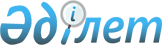 О внесении изменений в решение районного маслихата от 21 декабря 2017 года №255-VІ "Об утверждении бюджетов сельских округов Курмангазинского района на 2018-2020 годы"
					
			Утративший силу
			
			
		
					Решение Курмангазинского районного маслихата Атырауской области от 7 декабря 2018 года № 361-VI. Зарегистрировано Департаментом юстиции Атырауской области 14 декабря 2018 года № 4291. Утратило силу решением Курмангазинского районного маслихата Атырауской области от 4 июля 2019 года № 426-VI (вводится в действие после дня его первого официального опубликования)
      Сноска. Утратило силу решением Курмангазинского районного маслихата Атырауской области от 04.07.2019 № 426-VI (вводится в действие по истечении десяти календарных дней после дня его первого официального опубликования).
      В соответствии со статьей 109-1 Бюджетного кодекса Республики Казахстан от 4 декабря 2008 года, подпунктом 1) пункта 1 статьи 6 Закона Республики Казахстан от 23 января 2001 года "О местном государственном управлении и самоуправлении в Республике Казахстан" районный маслихат РЕШИЛ:
      1. Внести в решение районного маслихата от 21 декабря 2017 года № 255-VІ "Об утверждении бюджетов сельских округов Курмангазинского района на 2018-2020 годы" (зарегистрировано в реестре государственной регистрации нормативных правовых актов за №4039, опубликовано 18 января 2018 года в эталонном контрольном банке нормативных правовых актов Республики Казахстан) следующие изменения:
      в подпункте 1) пункта 1:
      цифры "188 009" заменить цифрами "169 210";
      цифры "48 295" заменить цифрами "26 447";
      цифры "133 216" заменить цифрами "136 265";
      в подпункте 2) пункта 1:
      цифры "188 009" заменить цифрами "169 210";
      в подпункте 1) пункта 2:
      цифры "44 762" заменить цифрами "42 857";
      цифры "6 256" заменить цифрами "2 879";
      цифры "1 731" заменить цифрами "1 702";
      цифры "36 775" заменить цифрами "38 276";
      в подпункте 2) пункта 2:
      цифры "44 762" заменить цифрами "42 857";
      в подпункте 1) пункта 3:
      цифры "51 856" заменить цифрами "49 665";
      цифры "2 106" заменить цифрами "1 848";
      цифры "796" заменить цифрами "919";
      цифры "48 954" заменить цифрами "46 898";
      в подпункте 2) пункта 3:
      цифры "51 856" заменить цифрами "49 665";
      в подпункте 1) пункта 4:
      цифры "50 808" заменить цифрами "49 790";
      цифры "5 306" заменить цифрами "2 960";
      цифры "45 067" заменить цифрами "46 395";
      в подпункте 2) пункта 4:
      цифры "50 808" заменить цифрами "49 790";
      в подпункте 1) пункта 5:
      цифры "39 662" заменить цифрами "38 645";
      цифры "1 831" заменить цифрами "1 344";
      цифры "355" заменить цифрами "305";
      цифры "37 476" заменить цифрами "36 996";
      в подпункте 2) пункта 5:
      цифры "39 662" заменить цифрами "38 645";
      в подпункте 1) пункта 6:
      цифры "55 307" заменить цифрами "52 906";
      цифры "4 257" заменить цифрами "1 464";
      цифры "272" заменить цифрами "194";
      цифры "50 778" заменить цифрами "51 248";
      в подпункте 2) пункта 6:
      цифры "55 307" заменить цифрами "52 906";
      в подпункте 1) пункта 7:
      цифры "41 088" заменить цифрами "39 014";
      цифры "6 300" заменить цифрами "4 039";
      цифры "365" заменить цифрами "317";
      цифры "34 423" заменить цифрами "34 658";
      в подпункте 2) пункта 7:
      цифры "41 088" заменить цифрами "39 014";
      в подпункте 1) пункта 8:
      цифры "26 941" заменить цифрами "26 067";
      цифры "1 505" заменить цифрами "953";
      цифры "899" заменить цифрами "866";
      цифры "24 537" заменить цифрами "24 248";
      в подпункте 2) пункта 8:
      цифры "26 941" заменить цифрами "26 067";
      в подпункте 1) пункта 9:
      цифры "38 635" заменить цифрами "35 324";
      цифры "2 827" заменить цифрами "514";
      цифры "472" заменить цифрами "157";
      цифры "35 336" заменить цифрами "34 653";
      в подпункте 2) пункта 9:
      цифры "38 635" заменить цифрами "35 324";
      в подпункте 1) пункта 10:
      цифры "38 622" заменить цифрами "38 728";
      цифры "1 963" заменить цифрами "1 721";
      цифры "243" заменить цифрами "254";
      цифры "36 416" заменить цифрами "36 753";
      в подпункте 2) пункта 10:
      цифры "38 622" заменить цифрами "38 728";
      в подпункте 1) пункта 11:
      цифры "50 534" заменить цифрами "48 638";
      цифры "5 082" заменить цифрами "2 250";
      цифры "1 440" заменить цифрами "1 652";
      цифры "44 012" заменить цифрами "44 736";
      в подпункте 2) пункта 11:
      цифры "50 534" заменить цифрами "48 638";
      в подпункте 1) пункта 12:
      цифры "66 838" заменить цифрами "64 890";
      цифры "4 499" заменить цифрами "3 113";
      цифры "1 364" заменить цифрами "1 324";
      цифры "60 975" заменить цифрами "60 453";
      в подпункте 2) пункта 12:
      цифры "66 838" заменить цифрами "64 890";
      2. Приложения 1, 4, 7, 10, 13, 16, 19, 22, 25, 28, 31, 34, 37 к указанному решению изложить в новой редакции согласно приложениям 1, 2, 3, 4, 5, 6, 7, 8, 9, 10, 11, 12, 13 к настоящему решению.
      3. Контроль за исполнением настоящего решения возложить на постоянную комиссию (председатель Р. Султанияев) районного маслихата по вопросам экономики, налоговой и бюджетной политики.
      4. Настоящее решение вводится в действие с 1 января 2018 года. Бюджет сельского округа Құрманғазы на 2018 год Бюджет Енбекшинского сельского округа на 2018 год Бюджет Макашского сельского округа на 2018 год Бюджет Орлинского сельского округа на 2018 год Бюджет Нуржауского сельского округа на 2018 год Бюджет сельского округа Жаңаталап на 2018 год Бюджет Аккольского сельского округа на 2018 год Бюджет Бирликского сельского округа на 2018 год Бюджет Кудряшовского сельского округа на 2018 год Бюджет Дынгызылского сельского округа на 2018 год Бюджет Азгирского сельского округа на 2018 год Бюджет Суюндукского сельского округа на 2018 год ОбъҰмы финансирования бюджетных программ через аппараты акимов сельских округов на 2018 год
					© 2012. РГП на ПХВ «Институт законодательства и правовой информации Республики Казахстан» Министерства юстиции Республики Казахстан
				
      Исполняющий обязанности председателя
внеочередной XXXVI сессии,
районного маслихата,
секретарь районного маслихата 

Б. Жугинисов
Приложение 1
к решению районного маслихата
№361-VІ от 7 декабря 2018 годаПриложение 1
к решению районного маслихата
№255-VІ от 21 декабря 2017 года
Кате- гория
Класс
Класс
Под-класс
Наименование 
Наименование 
Наименование 
Наименование 
Сумма, тысяч тенге
Сумма, тысяч тенге
І. Доходы
І. Доходы
І. Доходы
І. Доходы
169 210
169 210
1
Налоговые поступления
Налоговые поступления
Налоговые поступления
Налоговые поступления
26 447
26 447
01
01
Подоходный налог
Подоходный налог
Подоходный налог
Подоходный налог
15807
15807
2
Индивидуальный подоходный налог
Индивидуальный подоходный налог
Индивидуальный подоходный налог
Индивидуальный подоходный налог
15807
15807
03
03
Социальный налог
Социальный налог
Социальный налог
Социальный налог
0
0
1
Социальный налог
Социальный налог
Социальный налог
Социальный налог
0
0
04
04
Налоги на собственность 
Налоги на собственность 
Налоги на собственность 
Налоги на собственность 
10640
10640
1
Налоги на имущество
Налоги на имущество
Налоги на имущество
Налоги на имущество
251
251
3
Земельный налог
Земельный налог
Земельный налог
Земельный налог
1568
1568
4
Налог на транспортные средства
Налог на транспортные средства
Налог на транспортные средства
Налог на транспортные средства
8821
8821
5
Единый земельный налог
Единый земельный налог
Единый земельный налог
Единый земельный налог
0
0
05
05
Внутренние налоги на товары, работы и услуги
Внутренние налоги на товары, работы и услуги
Внутренние налоги на товары, работы и услуги
Внутренние налоги на товары, работы и услуги
0
0
2
Акцизы
Акцизы
Акцизы
Акцизы
0
0
3
Поступления за использование природных и других ресурсов
Поступления за использование природных и других ресурсов
Поступления за использование природных и других ресурсов
Поступления за использование природных и других ресурсов
0
0
4
Сборы за ведение предпринимательской и профессиональной деятельности
Сборы за ведение предпринимательской и профессиональной деятельности
Сборы за ведение предпринимательской и профессиональной деятельности
Сборы за ведение предпринимательской и профессиональной деятельности
0
0
08
08
Обязательные платежи, взимающиеся за совершение юридических значимых действий и (или) выдачу документов уполномоченными на то государственными органами или должностными лицами
Обязательные платежи, взимающиеся за совершение юридических значимых действий и (или) выдачу документов уполномоченными на то государственными органами или должностными лицами
Обязательные платежи, взимающиеся за совершение юридических значимых действий и (или) выдачу документов уполномоченными на то государственными органами или должностными лицами
Обязательные платежи, взимающиеся за совершение юридических значимых действий и (или) выдачу документов уполномоченными на то государственными органами или должностными лицами
0
0
1
Госпошлина
Госпошлина
Госпошлина
Госпошлина
0
0
2
Неналоговые поступления
Неналоговые поступления
Неналоговые поступления
Неналоговые поступления
6498
6498
01
01
Доходы от государственной собственности
Доходы от государственной собственности
Доходы от государственной собственности
Доходы от государственной собственности
1890
1890
1
Поступления части чистого дохода государственных предприятий
Поступления части чистого дохода государственных предприятий
Поступления части чистого дохода государственных предприятий
Поступления части чистого дохода государственных предприятий
0
0
3
Дивиденды на государственные пакеты акций, находящиеся в государственной собственности
Дивиденды на государственные пакеты акций, находящиеся в государственной собственности
Дивиденды на государственные пакеты акций, находящиеся в государственной собственности
Дивиденды на государственные пакеты акций, находящиеся в государственной собственности
0
0
5
Доходы от аренды имущества, находящегося в государственной собственности
Доходы от аренды имущества, находящегося в государственной собственности
Доходы от аренды имущества, находящегося в государственной собственности
Доходы от аренды имущества, находящегося в государственной собственности
1890
1890
7
Вознаграждения по кредитам, выданным из государственного бюджета
Вознаграждения по кредитам, выданным из государственного бюджета
Вознаграждения по кредитам, выданным из государственного бюджета
Вознаграждения по кредитам, выданным из государственного бюджета
0
0
9
Прочие доходы от государственной собственности
Прочие доходы от государственной собственности
Прочие доходы от государственной собственности
Прочие доходы от государственной собственности
0
0
06
06
Прочие неналоговые поступления
Прочие неналоговые поступления
Прочие неналоговые поступления
Прочие неналоговые поступления
4608
4608
1
Прочие неналоговые поступления
Прочие неналоговые поступления
Прочие неналоговые поступления
Прочие неналоговые поступления
4608
4608
3
Поступления от продажи основного капитала
Поступления от продажи основного капитала
Поступления от продажи основного капитала
Поступления от продажи основного капитала
0
0
01
01
Продажа государственного имущества, закрепленного за государственными учреждениями
Продажа государственного имущества, закрепленного за государственными учреждениями
Продажа государственного имущества, закрепленного за государственными учреждениями
Продажа государственного имущества, закрепленного за государственными учреждениями
0
0
1
Продажа государственного имущества, закрепленного за государственными учреждениями
Продажа государственного имущества, закрепленного за государственными учреждениями
Продажа государственного имущества, закрепленного за государственными учреждениями
Продажа государственного имущества, закрепленного за государственными учреждениями
0
0
03
03
Продажа земли и нематериальных активов
Продажа земли и нематериальных активов
Продажа земли и нематериальных активов
Продажа земли и нематериальных активов
0
0
1
Продажа земли
Продажа земли
Продажа земли
Продажа земли
0
0
2
Продажа нематериальных активов
Продажа нематериальных активов
Продажа нематериальных активов
Продажа нематериальных активов
0
0
4
Поступления трансфертов
Поступления трансфертов
Поступления трансфертов
Поступления трансфертов
136 265
136 265
02
02
Трансферты из вышестоящих органов государственного управления
Трансферты из вышестоящих органов государственного управления
Трансферты из вышестоящих органов государственного управления
Трансферты из вышестоящих органов государственного управления
136265
136265
3
Трансферты из районного (города областного значения) бюджета
Трансферты из районного (города областного значения) бюджета
Трансферты из районного (города областного значения) бюджета
Трансферты из районного (города областного значения) бюджета
136 265
136 265
Текущие целевые трансферты
Текущие целевые трансферты
Текущие целевые трансферты
Текущие целевые трансферты
27 175
27 175
Целевые трансферты на развитие
Целевые трансферты на развитие
Целевые трансферты на развитие
Целевые трансферты на развитие
0
0
Субвенции
Субвенции
Субвенции
Субвенции
109090
109090
Функциональная группа
Функциональная группа
функциональная подгруппа
функциональная подгруппа
функциональная подгруппа
Администратор бюджетных программ
Программа
Наименование
Наименование
Сумма, тысяч тенге
ІІ. Расходы
ІІ. Расходы
169 210
01
01
Государственные услуги общего характера
Государственные услуги общего характера
49 302
1
1
1
Представительные, исполнительные и другие органы, выполняющие общие функции государственного управления
Представительные, исполнительные и другие органы, выполняющие общие функции государственного управления
49 302
124
Аппарат акима города районного значения, села, поселка, сельского округа
Аппарат акима города районного значения, села, поселка, сельского округа
49 302
001
Услуги по обеспечению деятельности акима города районного значения, села, поселка, сельского округа
Услуги по обеспечению деятельности акима города районного значения, села, поселка, сельского округа
46 067
032
Капитальные расходы подведомственных государственных учреждений и организаций
Капитальные расходы подведомственных государственных учреждений и организаций
3 235
06
06
Социальная помощь и социальное обеспечение
Социальная помощь и социальное обеспечение
8 117
2
2
2
Социальная помощь
Социальная помощь
8 117
124
Аппарат акима города районного значения, села, поселка, сельского округа
Аппарат акима города районного значения, села, поселка, сельского округа
8 117
003
Оказание социальной помощи нуждающимся гражданам на дому
Оказание социальной помощи нуждающимся гражданам на дому
8 117
07
07
Жилищно-коммунальное хозяйство
Жилищно-коммунальное хозяйство
30 791
2
2
2
Коммунальное хозяйство
Коммунальное хозяйство
0
124
Аппарат акима города районного значения, села, поселка, сельского округа
Аппарат акима города районного значения, села, поселка, сельского округа
0
014
Организация водоснабжения населенных пунктов
Организация водоснабжения населенных пунктов
0
3
3
3
Благоустройство населенных пунктов
Благоустройство населенных пунктов
30 791
124
Аппарат акима города районного значения, села, поселка, сельского округа
Аппарат акима города районного значения, села, поселка, сельского округа
30 791
008
Освещение улиц в населенных пунктах
Освещение улиц в населенных пунктах
15 907
009
Обеспечение санитарии населенных пунктов
Обеспечение санитарии населенных пунктов
10 866
011
Благоустройство и озеленение населенных пунктов
Благоустройство и озеленение населенных пунктов
4 018
08
08
Культура, спорт, туризм и информационное пространство
Культура, спорт, туризм и информационное пространство
68 544
1
1
1
Деятельность в области культуры
Деятельность в области культуры
68 544
124
Аппарат акима города районного значения, села, поселка, сельского округа
Аппарат акима города районного значения, села, поселка, сельского округа
68 544
006
Поддержка культурно-досуговой работы на местном уровне
Поддержка культурно-досуговой работы на местном уровне
68 544
12
12
Транспорт и коммуникации
Транспорт и коммуникации
5 328
1
1
1
Автомобильный транспорт
Автомобильный транспорт
5 328
124
Аппарат акима города районного значения, села, поселка, сельского округа
Аппарат акима города районного значения, села, поселка, сельского округа
5 328
013
Обеспечение функционирования автомобильных дорог в городах районного значения, селах, поселках, сельских округах
Обеспечение функционирования автомобильных дорог в городах районного значения, селах, поселках, сельских округах
5 328
13
13
Прочие
Прочие
7 128
9
9
9
Прочие
Прочие
7 128
124
Аппарат акима города районного значения, села, поселка, сельского округа
Аппарат акима города районного значения, села, поселка, сельского округа
7 128
040
Реализация мероприятий для решения вопросов обустройства населенных пунктов в реализацию мер по содействию экономическому развитию регионов в рамках Программы развития регионов до 2020 года
Реализация мероприятий для решения вопросов обустройства населенных пунктов в реализацию мер по содействию экономическому развитию регионов в рамках Программы развития регионов до 2020 года
7 128
ІІІ. Чистое бюджетное кредитование
ІІІ. Чистое бюджетное кредитование
0
ІV. Сальдо по операциям с финансовыми активами
ІV. Сальдо по операциям с финансовыми активами
0
V. Дефицит (профицит) бюджета
V. Дефицит (профицит) бюджета
0
VІ. Финансирование дефицита ( использование профицита) бюджета
VІ. Финансирование дефицита ( использование профицита) бюджета
0
7
7
Поступление займов
Поступление займов
0
01
01
01
Внутренние государственные займы
Внутренние государственные займы
0
2
Договоры займа
Договоры займа
0
04
Займы, получаемые аппаратом акима города районного значения, села, поселка, сельского округа
Займы, получаемые аппаратом акима города районного значения, села, поселка, сельского округа
0
8
8
Используемые остатки бюджетных средств
Используемые остатки бюджетных средств
0
01
01
01
Остатки бюджетных средств
Остатки бюджетных средств
0
1
Свободные остатки бюджетных средств
Свободные остатки бюджетных средств
0Приложение 2
к решению районного маслихата
№361-VІ от 7 декабря 2018 годаПриложение 4
к решению районного маслихата
№255-VІ от 21 декабря 2017 года
Кате- гория
Класс
Под-класс
Под-класс
Наименование 
Наименование 
Наименование 
Наименование 
Сумма, тысяч тенге
Сумма, тысяч тенге
І. Доходы
І. Доходы
І. Доходы
І. Доходы
42 857
42 857
1
Налоговые поступления
Налоговые поступления
Налоговые поступления
Налоговые поступления
2 879
2 879
01
Подоходный налог
Подоходный налог
Подоходный налог
Подоходный налог
1047
1047
2
2
Индивидуальный подоходный налог
Индивидуальный подоходный налог
Индивидуальный подоходный налог
Индивидуальный подоходный налог
1047
1047
03
Социальный налог
Социальный налог
Социальный налог
Социальный налог
0
0
1
1
Социальный налог
Социальный налог
Социальный налог
Социальный налог
0
0
04
Налоги на собственность 
Налоги на собственность 
Налоги на собственность 
Налоги на собственность 
1832
1832
1
1
Налоги на имущество
Налоги на имущество
Налоги на имущество
Налоги на имущество
43
43
3
3
Земельный налог
Земельный налог
Земельный налог
Земельный налог
116
116
4
4
Налог на транспортные средства
Налог на транспортные средства
Налог на транспортные средства
Налог на транспортные средства
1673
1673
5
5
Единый земельный налог
Единый земельный налог
Единый земельный налог
Единый земельный налог
0
0
05
Внутренние налоги на товары, работы и услуги
Внутренние налоги на товары, работы и услуги
Внутренние налоги на товары, работы и услуги
Внутренние налоги на товары, работы и услуги
0
0
2
2
Акцизы
Акцизы
Акцизы
Акцизы
0
0
3
3
Поступления за использование природных и других ресурсов
Поступления за использование природных и других ресурсов
Поступления за использование природных и других ресурсов
Поступления за использование природных и других ресурсов
0
0
4
4
Сборы за ведение предпринимательской и профессиональной деятельности
Сборы за ведение предпринимательской и профессиональной деятельности
Сборы за ведение предпринимательской и профессиональной деятельности
Сборы за ведение предпринимательской и профессиональной деятельности
0
0
08
Обязательные платежи, взимающиеся за совершение юридических значимых действий и (или) выдачу документов уполномоченными на то государственными органами или должностными лицами
Обязательные платежи, взимающиеся за совершение юридических значимых действий и (или) выдачу документов уполномоченными на то государственными органами или должностными лицами
Обязательные платежи, взимающиеся за совершение юридических значимых действий и (или) выдачу документов уполномоченными на то государственными органами или должностными лицами
Обязательные платежи, взимающиеся за совершение юридических значимых действий и (или) выдачу документов уполномоченными на то государственными органами или должностными лицами
0
0
1
1
Госпошлина
Госпошлина
Госпошлина
Госпошлина
0
0
2
Неналоговые поступления
Неналоговые поступления
Неналоговые поступления
Неналоговые поступления
1702
1702
01
Доходы от государственной собственности
Доходы от государственной собственности
Доходы от государственной собственности
Доходы от государственной собственности
155
155
1
1
Поступления части чистого дохода государственных предприятий
Поступления части чистого дохода государственных предприятий
Поступления части чистого дохода государственных предприятий
Поступления части чистого дохода государственных предприятий
0
0
3
3
Дивиденды на государственные пакеты акций, находящиеся в государственной собственности
Дивиденды на государственные пакеты акций, находящиеся в государственной собственности
Дивиденды на государственные пакеты акций, находящиеся в государственной собственности
Дивиденды на государственные пакеты акций, находящиеся в государственной собственности
0
0
5
5
Доходы от аренды имущества, находящегося в государственной собственности
Доходы от аренды имущества, находящегося в государственной собственности
Доходы от аренды имущества, находящегося в государственной собственности
Доходы от аренды имущества, находящегося в государственной собственности
155
155
7
7
Вознаграждения по кредитам, выданным из государственного бюджета
Вознаграждения по кредитам, выданным из государственного бюджета
Вознаграждения по кредитам, выданным из государственного бюджета
Вознаграждения по кредитам, выданным из государственного бюджета
0
0
9
9
Прочие доходы от государственной собственности
Прочие доходы от государственной собственности
Прочие доходы от государственной собственности
Прочие доходы от государственной собственности
0
0
06
Прочие неналоговые поступления
Прочие неналоговые поступления
Прочие неналоговые поступления
Прочие неналоговые поступления
1547
1547
1
1
Прочие неналоговые поступления
Прочие неналоговые поступления
Прочие неналоговые поступления
Прочие неналоговые поступления
1547
1547
3
Поступления от продажи основного капитала
Поступления от продажи основного капитала
Поступления от продажи основного капитала
Поступления от продажи основного капитала
0
0
01
Продажа государственного имущества, закрепленного за государственными учреждениями
Продажа государственного имущества, закрепленного за государственными учреждениями
Продажа государственного имущества, закрепленного за государственными учреждениями
Продажа государственного имущества, закрепленного за государственными учреждениями
0
0
1
1
Продажа государственного имущества, закрепленного за государственными учреждениями
Продажа государственного имущества, закрепленного за государственными учреждениями
Продажа государственного имущества, закрепленного за государственными учреждениями
Продажа государственного имущества, закрепленного за государственными учреждениями
0
0
03
Продажа земли и нематериальных активов
Продажа земли и нематериальных активов
Продажа земли и нематериальных активов
Продажа земли и нематериальных активов
0
0
1
1
Продажа земли
Продажа земли
Продажа земли
Продажа земли
0
0
2
2
Продажа нематериальных активов
Продажа нематериальных активов
Продажа нематериальных активов
Продажа нематериальных активов
0
0
4
Поступления трансфертов
Поступления трансфертов
Поступления трансфертов
Поступления трансфертов
38 276
38 276
02
Трансферты из вышестоящих органов государственного управления
Трансферты из вышестоящих органов государственного управления
Трансферты из вышестоящих органов государственного управления
Трансферты из вышестоящих органов государственного управления
38276
38276
3
3
Трансферты из районного (города областного значения) бюджета
Трансферты из районного (города областного значения) бюджета
Трансферты из районного (города областного значения) бюджета
Трансферты из районного (города областного значения) бюджета
38 276
38 276
Текущие целевые трансферты
Текущие целевые трансферты
Текущие целевые трансферты
Текущие целевые трансферты
11 829
11 829
Целевые трансферты на развитие
Целевые трансферты на развитие
Целевые трансферты на развитие
Целевые трансферты на развитие
0
0
Субвенции
Субвенции
Субвенции
Субвенции
26447
26447
Функциональная группа
Функциональная группа
Функциональная группа
функциональная подгруппа
функциональная подгруппа
Администратор бюджетных программ
Программа
Наименование
Наименование
Сумма, тысяч тенге
ІІ. Расходы
ІІ. Расходы
42 857
01
01
01
Государственные услуги общего характера
Государственные услуги общего характера
26 241
1
1
Представительные, исполнительные и другие органы, выполняющие общие функции государственного управления
Представительные, исполнительные и другие органы, выполняющие общие функции государственного управления
26 241
124
Аппарат акима города районного значения, села, поселка, сельского округа
Аппарат акима города районного значения, села, поселка, сельского округа
26 241
001
Услуги по обеспечению деятельности акима города районного значения, села, поселка, сельского округа
Услуги по обеспечению деятельности акима города районного значения, села, поселка, сельского округа
26 241
06
06
06
Социальная помощь и социальное обеспечение
Социальная помощь и социальное обеспечение
2 111
2
2
Социальная помощь
Социальная помощь
2 111
124
Аппарат акима города районного значения, села, поселка, сельского округа
Аппарат акима города районного значения, села, поселка, сельского округа
2 111
003
Оказание социальной помощи нуждающимся гражданам на дому
Оказание социальной помощи нуждающимся гражданам на дому
2 111
07
07
07
Жилищно-коммунальное хозяйство
Жилищно-коммунальное хозяйство
2 448
2
2
Коммунальное хозяйство
Коммунальное хозяйство
0
124
Аппарат акима города районного значения, села, поселка, сельского округа
Аппарат акима города районного значения, села, поселка, сельского округа
0
014
Организация водоснабжения населенных пунктов
Организация водоснабжения населенных пунктов
0
3
3
Благоустройство населенных пунктов
Благоустройство населенных пунктов
2 448
124
Аппарат акима города районного значения, села, поселка, сельского округа
Аппарат акима города районного значения, села, поселка, сельского округа
2 448
008
Освещение улиц в населенных пунктах
Освещение улиц в населенных пунктах
883
009
Обеспечение санитарии населенных пунктов
Обеспечение санитарии населенных пунктов
440
011
Благоустройство и озеленение населенных пунктов
Благоустройство и озеленение населенных пунктов
1 125
08
08
08
Культура, спорт, туризм и информационное пространство
Культура, спорт, туризм и информационное пространство
9 761
1
1
Деятельность в области культуры
Деятельность в области культуры
9 761
124
Аппарат акима города районного значения, села, поселка, сельского округа
Аппарат акима города районного значения, села, поселка, сельского округа
9 761
006
Поддержка культурно-досуговой работы на местном уровне
Поддержка культурно-досуговой работы на местном уровне
9 761
12
12
12
Транспорт и коммуникации
Транспорт и коммуникации
0
1
1
Автомобильный транспорт
Автомобильный транспорт
0
124
Аппарат акима города районного значения, села, поселка, сельского округа
Аппарат акима города районного значения, села, поселка, сельского округа
0
013
Обеспечение функционирования автомобильных дорог в городах районного значения, селах, поселках, сельских округах
Обеспечение функционирования автомобильных дорог в городах районного значения, селах, поселках, сельских округах
0
13
13
13
Прочие
Прочие
2 296
9
9
Прочие
Прочие
2 296
124
Аппарат акима города районного значения, села, поселка, сельского округа
Аппарат акима города районного значения, села, поселка, сельского округа
2 296
040
Реализация мероприятий для решения вопросов обустройства населенных пунктов в реализацию мер по содействию экономическому развитию регионов в рамках Программы развития регионов до 2020 года
Реализация мероприятий для решения вопросов обустройства населенных пунктов в реализацию мер по содействию экономическому развитию регионов в рамках Программы развития регионов до 2020 года
2 296
ІІІ. Чистое бюджетное кредитование
ІІІ. Чистое бюджетное кредитование
0
ІV. Сальдо по операциям с финансовыми активами
ІV. Сальдо по операциям с финансовыми активами
0
V. Дефицит (профицит) бюджета
V. Дефицит (профицит) бюджета
0
VІ. Финансирование дефицита ( использование профицита) бюджета
VІ. Финансирование дефицита ( использование профицита) бюджета
0
7
7
7
Поступление займов
Поступление займов
0
01
01
Внутренние государственные займы
Внутренние государственные займы
0
2
Договоры займа
Договоры займа
0
04
Займы, получаемые аппаратом акима города районного значения, села, поселка, сельского округа
Займы, получаемые аппаратом акима города районного значения, села, поселка, сельского округа
0
8
8
8
Используемые остатки бюджетных средств
Используемые остатки бюджетных средств
0
01
01
Остатки бюджетных средств
Остатки бюджетных средств
0
1
Свободные остатки бюджетных средств
Свободные остатки бюджетных средств
0Приложение 3
к решению районного маслихата
№361-VІ от 7 декабря 2018 годаПриложение 7
к решению районного маслихата
№255-VІ от 21 декабря 2017 года
Кате- гория
Класс
Под-класс
Наименование 
Сумма, тысяч тенге
І. Доходы
49 665
1
Налоговые поступления
1 848
01
Подоходный налог
401
2
Индивидуальный подоходный налог
401
03
Социальный налог
0
1
Социальный налог
0
04
Налоги на собственность 
1447
1
Налоги на имущество
26
3
Земельный налог
58
4
Налог на транспортные средства
1363
5
Единый земельный налог
0
05
Внутренние налоги на товары, работы и услуги
0
2
Акцизы
0
3
Поступления за использование природных и других ресурсов
0
4
Сборы за ведение предпринимательской и профессиональной деятельности
0
08
Обязательные платежи, взимающиеся за совершение юридических значимых действий и (или) выдачу документов уполномоченными на то государственными органами или должностными лицами
0
1
Госпошлина
0
2
Неналоговые поступления
919
01
Доходы от государственной собственности
534
1
Поступления части чистого дохода государственных предприятий
0
3
Дивиденды на государственные пакеты акций, находящиеся в государственной собственности
0
5
Доходы от аренды имущества, находящегося в государственной собственности
534
7
Вознаграждения по кредитам, выданным из государственного бюджета
0
9
Прочие доходы от государственной собственности
0
06
Прочие неналоговые поступления
385
1
Прочие неналоговые поступления
385
3
Поступления от продажи основного капитала
0
01
Продажа государственного имущества, закрепленного за государственными учреждениями
0
1
Продажа государственного имущества, закрепленного за государственными учреждениями
0
03
Продажа земли и нематериальных активов
0
1
Продажа земли
0
2
Продажа нематериальных активов
0
4
Поступления трансфертов
46 898
02
Трансферты из вышестоящих органов государственного управления
46898
3
Трансферты из районного (города областного значения) бюджета
46 898
Текущие целевые трансферты
17 408
Целевые трансферты на развитие
0
Субвенции
29490
Функциональная группа
функциональная подгруппа
Администратор бюджетных программ
Программа
Наименование
Сумма, тысяч тенге
ІІ. Расходы
49 665
01
Государственные услуги общего характера
26 427
1
Представительные, исполнительные и другие органы, выполняющие общие функции государственного управления
26 427
124
Аппарат акима города районного значения, села, поселка, сельского округа
26 427
001
Услуги по обеспечению деятельности акима города районного значения, села, поселка, сельского округа
23 802
022
Капитальные расходы государственного органа 
2 625
06
Социальная помощь и социальное обеспечение
253
2
Социальная помощь
253
124
Аппарат акима города районного значения, села, поселка, сельского округа
253
003
Оказание социальной помощи нуждающимся гражданам на дому
253
07
Жилищно-коммунальное хозяйство
4 500
2
Коммунальное хозяйство
4 000
124
Аппарат акима города районного значения, села, поселка, сельского округа
4 000
014
Организация водоснабжения населенных пунктов
4 000
3
Благоустройство населенных пунктов
500
124
Аппарат акима города районного значения, села, поселка, сельского округа
500
008
Освещение улиц в населенных пунктах
300
009
Обеспечение санитарии населенных пунктов
100
011
Благоустройство и озеленение населенных пунктов
100
08
Культура, спорт, туризм и информационное пространство
16 490
1
Деятельность в области культуры
16 490
124
Аппарат акима города районного значения, села, поселка, сельского округа
16 490
006
Поддержка культурно-досуговой работы на местном уровне
16 490
12
Транспорт и коммуникации
0
1
Автомобильный транспорт
0
124
Аппарат акима города районного значения, села, поселка, сельского округа
0
013
Обеспечение функционирования автомобильных дорог в городах районного значения, селах, поселках, сельских округах
0
13
Прочие
1 995
9
Прочие
1 995
124
Аппарат акима города районного значения, села, поселка, сельского округа
1 995
040
Реализация мероприятий для решения вопросов обустройства населенных пунктов в реализацию мер по содействию экономическому развитию регионов в рамках Программы развития регионов до 2020 года
1 995
ІІІ. Чистое бюджетное кредитование
0
ІV. Сальдо по операциям с финансовыми активами
0
V. Дефицит (профицит) бюджета
0
VІ. Финансирование дефицита ( использование профицита) бюджета
0
7
Поступление займов
0
01
Внутренние государственные займы
0
2
Договоры займа
0
04
Займы, получаемые аппаратом акима города районного значения, села, поселка, сельского округа
0
8
Используемые остатки бюджетных средств
0
01
Остатки бюджетных средств
0
1
Свободные остатки бюджетных средств
0Приложение 4
к решению районного маслихата
№361-VІ от 7 декабря 2018 годаПриложение 10
к решению районного маслихата
№255-VІ от 21 декабря 2017 года
Кате- гория
Класс
Под-класс
Наименование 
Наименование 
Сумма, тысяч тенге
Сумма, тысяч тенге
І. Доходы
І. Доходы
49 790
49 790
1
Налоговые поступления
Налоговые поступления
2 960
2 960
01
Подоходный налог
Подоходный налог
409
409
2
Индивидуальный подоходный налог
Индивидуальный подоходный налог
409
409
03
Социальный налог
Социальный налог
0
0
1
Социальный налог
Социальный налог
0
0
04
Налоги на собственность 
Налоги на собственность 
2551
2551
1
Налоги на имущество
Налоги на имущество
41
41
3
Земельный налог
Земельный налог
81
81
4
Налог на транспортные средства
Налог на транспортные средства
2429
2429
5
Единый земельный налог
Единый земельный налог
0
0
05
Внутренние налоги на товары, работы и услуги
Внутренние налоги на товары, работы и услуги
0
0
2
Акцизы
Акцизы
0
0
3
Поступления за использование природных и других ресурсов
Поступления за использование природных и других ресурсов
0
0
4
Сборы за ведение предпринимательской и профессиональной деятельности
Сборы за ведение предпринимательской и профессиональной деятельности
0
0
08
Обязательные платежи, взимающиеся за совершение юридических значимых действий и (или) выдачу документов уполномоченными на то государственными органами или должностными лицами
Обязательные платежи, взимающиеся за совершение юридических значимых действий и (или) выдачу документов уполномоченными на то государственными органами или должностными лицами
0
0
1
Госпошлина
Госпошлина
0
0
2
Неналоговые поступления
Неналоговые поступления
435
435
01
Доходы от государственной собственности
Доходы от государственной собственности
435
435
1
Поступления части чистого дохода государственных предприятий
Поступления части чистого дохода государственных предприятий
0
0
3
Дивиденды на государственные пакеты акций, находящиеся в государственной собственности
Дивиденды на государственные пакеты акций, находящиеся в государственной собственности
0
0
5
Доходы от аренды имущества, находящегося в государственной собственности
Доходы от аренды имущества, находящегося в государственной собственности
435
435
7
Вознаграждения по кредитам, выданным из государственного бюджета
Вознаграждения по кредитам, выданным из государственного бюджета
0
0
9
Прочие доходы от государственной собственности
Прочие доходы от государственной собственности
0
0
3
Поступления от продажи основного капитала
Поступления от продажи основного капитала
0
0
01
Продажа государственного имущества, закрепленного за государственными учреждениями
Продажа государственного имущества, закрепленного за государственными учреждениями
0
0
1
Продажа государственного имущества, закрепленного за государственными учреждениями
Продажа государственного имущества, закрепленного за государственными учреждениями
0
0
03
Продажа земли и нематериальных активов
Продажа земли и нематериальных активов
0
0
1
Продажа земли
Продажа земли
0
0
2
Продажа нематериальных активов
Продажа нематериальных активов
0
0
4
Поступления трансфертов
Поступления трансфертов
46 395
46 395
02
Трансферты из вышестоящих органов государственного управления
Трансферты из вышестоящих органов государственного управления
46395
46395
3
Трансферты из районного (города областного значения) бюджета
Трансферты из районного (города областного значения) бюджета
46 395
46 395
Текущие целевые трансферты
Текущие целевые трансферты
16 358
16 358
Целевые трансферты на развитие
Целевые трансферты на развитие
0
0
Субвенции
Субвенции
30037
30037
Функциональная группа
функциональная подгруппа
Администратор бюджетных программ
Программа
Наименование
Наименование
Сумма, тысяч тенге
ІІ. Расходы
ІІ. Расходы
49 790
01
Государственные услуги общего характера
Государственные услуги общего характера
32 202
1
Представительные, исполнительные и другие органы, выполняющие общие функции государственного управления
Представительные, исполнительные и другие органы, выполняющие общие функции государственного управления
32 202
124
Аппарат акима города районного значения, села, поселка, сельского округа
Аппарат акима города районного значения, села, поселка, сельского округа
32 202
001
Услуги по обеспечению деятельности акима города районного значения, села, поселка, сельского округа
Услуги по обеспечению деятельности акима города районного значения, села, поселка, сельского округа
27 789
022
Капитальные расходы государственного органа 
Капитальные расходы государственного органа 
2 296
032
Капитальные расходы подведомственных государственных учреждений и организаций
Капитальные расходы подведомственных государственных учреждений и организаций
2 117
06
Социальная помощь и социальное обеспечение
Социальная помощь и социальное обеспечение
1 173
2
Социальная помощь
Социальная помощь
1 173
124
Аппарат акима города районного значения, села, поселка, сельского округа
Аппарат акима города районного значения, села, поселка, сельского округа
1 173
003
Оказание социальной помощи нуждающимся гражданам на дому
Оказание социальной помощи нуждающимся гражданам на дому
1 173
07
Жилищно-коммунальное хозяйство
Жилищно-коммунальное хозяйство
1 961
2
Коммунальное хозяйство
Коммунальное хозяйство
0
124
Аппарат акима города районного значения, села, поселка, сельского округа
Аппарат акима города районного значения, села, поселка, сельского округа
0
014
Организация водоснабжения населенных пунктов
Организация водоснабжения населенных пунктов
0
3
Благоустройство населенных пунктов
Благоустройство населенных пунктов
1 961
124
Аппарат акима города районного значения, села, поселка, сельского округа
Аппарат акима города районного значения, села, поселка, сельского округа
1 961
008
Освещение улиц в населенных пунктах
Освещение улиц в населенных пунктах
1 011
009
Обеспечение санитарии населенных пунктов
Обеспечение санитарии населенных пунктов
500
011
Благоустройство и озеленение населенных пунктов
Благоустройство и озеленение населенных пунктов
450
08
Культура, спорт, туризм и информационное пространство
Культура, спорт, туризм и информационное пространство
12 236
1
Деятельность в области культуры
Деятельность в области культуры
12 236
124
Аппарат акима города районного значения, села, поселка, сельского округа
Аппарат акима города районного значения, села, поселка, сельского округа
12 236
006
Поддержка культурно-досуговой работы на местном уровне
Поддержка культурно-досуговой работы на местном уровне
12 236
12
Транспорт и коммуникации
Транспорт и коммуникации
0
1
Автомобильный транспорт
Автомобильный транспорт
0
124
Аппарат акима города районного значения, села, поселка, сельского округа
Аппарат акима города районного значения, села, поселка, сельского округа
0
013
Обеспечение функционирования автомобильных дорог в городах районного значения, селах, поселках, сельских округах
Обеспечение функционирования автомобильных дорог в городах районного значения, селах, поселках, сельских округах
0
13
Прочие
Прочие
2 218
9
Прочие
Прочие
2 218
124
Аппарат акима города районного значения, села, поселка, сельского округа
Аппарат акима города районного значения, села, поселка, сельского округа
2 218
040
Реализация мероприятий для решения вопросов обустройства населенных пунктов в реализацию мер по содействию экономическому развитию регионов в рамках Программы развития регионов до 2020 года
Реализация мероприятий для решения вопросов обустройства населенных пунктов в реализацию мер по содействию экономическому развитию регионов в рамках Программы развития регионов до 2020 года
2 218
ІІІ. Чистое бюджетное кредитование
ІІІ. Чистое бюджетное кредитование
0
ІV. Сальдо по операциям с финансовыми активами
ІV. Сальдо по операциям с финансовыми активами
0
V. Дефицит (профицит) бюджета
V. Дефицит (профицит) бюджета
0
VІ. Финансирование дефицита ( использование профицита) бюджета
VІ. Финансирование дефицита ( использование профицита) бюджета
0
7
Поступление займов
Поступление займов
0
01
Внутренние государственные займы
Внутренние государственные займы
0
2
Договоры займа
Договоры займа
0
04
Займы, получаемые аппаратом акима города районного значения, села, поселка, сельского округа
Займы, получаемые аппаратом акима города районного значения, села, поселка, сельского округа
0
8
Используемые остатки бюджетных средств
Используемые остатки бюджетных средств
0
01
Остатки бюджетных средств
Остатки бюджетных средств
0
1
Свободные остатки бюджетных средств
Свободные остатки бюджетных средств
0Приложение 5
к решению районного маслихата
№361-VІ от 7 декабря 2018 годаПриложение 13
к решению районного маслихата
№255-VІ от 21 декабря 2017 года
Кате- гория
Класс
Класс
Класс
Под-класс
Наименование 
Наименование 
Наименование 
Сумма, тысяч тенге
Сумма, тысяч тенге
І. Доходы
І. Доходы
І. Доходы
38 645
38 645
1
Налоговые поступления
Налоговые поступления
Налоговые поступления
1 344
1 344
01
01
01
Подоходный налог
Подоходный налог
Подоходный налог
145
145
2
Индивидуальный подоходный налог
Индивидуальный подоходный налог
Индивидуальный подоходный налог
145
145
03
03
03
Социальный налог
Социальный налог
Социальный налог
0
0
1
Социальный налог
Социальный налог
Социальный налог
0
0
04
04
04
Налоги на собственность 
Налоги на собственность 
Налоги на собственность 
1199
1199
1
Налоги на имущество
Налоги на имущество
Налоги на имущество
22
22
3
Земельный налог
Земельный налог
Земельный налог
58
58
4
Налог на транспортные средства
Налог на транспортные средства
Налог на транспортные средства
1119
1119
5
Единый земельный налог
Единый земельный налог
Единый земельный налог
0
0
05
05
05
Внутренние налоги на товары, работы и услуги
Внутренние налоги на товары, работы и услуги
Внутренние налоги на товары, работы и услуги
0
0
2
Акцизы
Акцизы
Акцизы
0
0
3
Поступления за использование природных и других ресурсов
Поступления за использование природных и других ресурсов
Поступления за использование природных и других ресурсов
0
0
4
Сборы за ведение предпринимательской и профессиональной деятельности
Сборы за ведение предпринимательской и профессиональной деятельности
Сборы за ведение предпринимательской и профессиональной деятельности
0
0
08
08
08
Обязательные платежи, взимающиеся за совершение юридических значимых действий и (или) выдачу документов уполномоченными на то государственными органами или должностными лицами
Обязательные платежи, взимающиеся за совершение юридических значимых действий и (или) выдачу документов уполномоченными на то государственными органами или должностными лицами
Обязательные платежи, взимающиеся за совершение юридических значимых действий и (или) выдачу документов уполномоченными на то государственными органами или должностными лицами
0
0
1
Госпошлина
Госпошлина
Госпошлина
0
0
2
Неналоговые поступления
Неналоговые поступления
Неналоговые поступления
305
305
01
01
01
Доходы от государственной собственности
Доходы от государственной собственности
Доходы от государственной собственности
305
305
1
Поступления части чистого дохода государственных предприятий
Поступления части чистого дохода государственных предприятий
Поступления части чистого дохода государственных предприятий
0
0
3
Дивиденды на государственные пакеты акций, находящиеся в государственной собственности
Дивиденды на государственные пакеты акций, находящиеся в государственной собственности
Дивиденды на государственные пакеты акций, находящиеся в государственной собственности
0
0
5
Доходы от аренды имущества, находящегося в государственной собственности
Доходы от аренды имущества, находящегося в государственной собственности
Доходы от аренды имущества, находящегося в государственной собственности
305
305
7
Вознаграждения по кредитам, выданным из государственного бюджета
Вознаграждения по кредитам, выданным из государственного бюджета
Вознаграждения по кредитам, выданным из государственного бюджета
0
0
9
Прочие доходы от государственной собственности
Прочие доходы от государственной собственности
Прочие доходы от государственной собственности
0
0
3
Поступления от продажи основного капитала
Поступления от продажи основного капитала
Поступления от продажи основного капитала
0
0
01
01
01
Продажа государственного имущества, закрепленного за государственными учреждениями
Продажа государственного имущества, закрепленного за государственными учреждениями
Продажа государственного имущества, закрепленного за государственными учреждениями
0
0
1
Продажа государственного имущества, закрепленного за государственными учреждениями
Продажа государственного имущества, закрепленного за государственными учреждениями
Продажа государственного имущества, закрепленного за государственными учреждениями
0
0
03
03
03
Продажа земли и нематериальных активов
Продажа земли и нематериальных активов
Продажа земли и нематериальных активов
0
0
1
Продажа земли
Продажа земли
Продажа земли
0
0
2
Продажа нематериальных активов
Продажа нематериальных активов
Продажа нематериальных активов
0
0
4
Поступления трансфертов
Поступления трансфертов
Поступления трансфертов
36 996
36 996
02
02
02
Трансферты из вышестоящих органов государственного управления
Трансферты из вышестоящих органов государственного управления
Трансферты из вышестоящих органов государственного управления
36996
36996
3
Трансферты из районного (города областного значения) бюджета
Трансферты из районного (города областного значения) бюджета
Трансферты из районного (города областного значения) бюджета
36 996
36 996
Текущие целевые трансферты
Текущие целевые трансферты
Текущие целевые трансферты
3 544
3 544
Целевые трансферты на развитие
Целевые трансферты на развитие
Целевые трансферты на развитие
0
0
Субвенции
Субвенции
Субвенции
33452
33452
Функциональная группа
Функциональная группа
функциональная подгруппа
Администратор бюджетных программ
Администратор бюджетных программ
Администратор бюджетных программ
Программа
Наименование
Наименование
Сумма, тысяч тенге
ІІ. Расходы
ІІ. Расходы
38 645
01
01
Государственные услуги общего характера
Государственные услуги общего характера
22 814
1
Представительные, исполнительные и другие органы, выполняющие общие функции государственного управления
Представительные, исполнительные и другие органы, выполняющие общие функции государственного управления
22 814
124
124
124
Аппарат акима города районного значения, села, поселка, сельского округа
Аппарат акима города районного значения, села, поселка, сельского округа
22 814
001
Услуги по обеспечению деятельности акима города районного значения, села, поселка, сельского округа
Услуги по обеспечению деятельности акима города районного значения, села, поселка, сельского округа
22 814
06
06
Социальная помощь и социальное обеспечение
Социальная помощь и социальное обеспечение
1 035
2
Социальная помощь
Социальная помощь
1 035
124
124
124
Аппарат акима города районного значения, села, поселка, сельского округа
Аппарат акима города районного значения, села, поселка, сельского округа
1 035
003
Оказание социальной помощи нуждающимся гражданам на дому
Оказание социальной помощи нуждающимся гражданам на дому
1 035
07
07
Жилищно-коммунальное хозяйство
Жилищно-коммунальное хозяйство
969
2
Коммунальное хозяйство
Коммунальное хозяйство
0
124
124
124
Аппарат акима города районного значения, села, поселка, сельского округа
Аппарат акима города районного значения, села, поселка, сельского округа
0
014
Организация водоснабжения населенных пунктов
Организация водоснабжения населенных пунктов
0
3
Благоустройство населенных пунктов
Благоустройство населенных пунктов
969
124
124
124
Аппарат акима города районного значения, села, поселка, сельского округа
Аппарат акима города районного значения, села, поселка, сельского округа
969
008
Освещение улиц в населенных пунктах
Освещение улиц в населенных пунктах
619
009
Обеспечение санитарии населенных пунктов
Обеспечение санитарии населенных пунктов
250
011
Благоустройство и озеленение населенных пунктов
Благоустройство и озеленение населенных пунктов
100
08
08
Культура, спорт, туризм и информационное пространство
Культура, спорт, туризм и информационное пространство
12 160
1
Деятельность в области культуры
Деятельность в области культуры
12 160
124
124
124
Аппарат акима города районного значения, села, поселка, сельского округа
Аппарат акима города районного значения, села, поселка, сельского округа
12 160
006
Поддержка культурно-досуговой работы на местном уровне
Поддержка культурно-досуговой работы на местном уровне
12 160
12
12
Транспорт и коммуникации
Транспорт и коммуникации
0
1
Автомобильный транспорт
Автомобильный транспорт
0
124
124
124
Аппарат акима города районного значения, села, поселка, сельского округа
Аппарат акима города районного значения, села, поселка, сельского округа
0
013
Обеспечение функционирования автомобильных дорог в городах районного значения, селах, поселках, сельских округах
Обеспечение функционирования автомобильных дорог в городах районного значения, селах, поселках, сельских округах
0
13
13
Прочие
Прочие
1 667
9
Прочие
Прочие
1 667
124
124
124
Аппарат акима города районного значения, села, поселка, сельского округа
Аппарат акима города районного значения, села, поселка, сельского округа
1 667
040
Реализация мероприятий для решения вопросов обустройства населенных пунктов в реализацию мер по содействию экономическому развитию регионов в рамках Программы развития регионов до 2020 года
Реализация мероприятий для решения вопросов обустройства населенных пунктов в реализацию мер по содействию экономическому развитию регионов в рамках Программы развития регионов до 2020 года
1 667
ІІІ. Чистое бюджетное кредитование
ІІІ. Чистое бюджетное кредитование
0
ІV. Сальдо по операциям с финансовыми активами
ІV. Сальдо по операциям с финансовыми активами
0
V. Дефицит (профицит) бюджета
V. Дефицит (профицит) бюджета
0
VІ. Финансирование дефицита ( использование профицита) бюджета
VІ. Финансирование дефицита ( использование профицита) бюджета
0
7
7
Поступление займов
Поступление займов
0
01
Внутренние государственные займы
Внутренние государственные займы
0
2
2
2
Договоры займа
Договоры займа
0
04
Займы, получаемые аппаратом акима города районного значения, села, поселка, сельского округа
Займы, получаемые аппаратом акима города районного значения, села, поселка, сельского округа
0
8
8
Используемые остатки бюджетных средств
Используемые остатки бюджетных средств
0
01
Остатки бюджетных средств
Остатки бюджетных средств
0
1
1
1
Свободные остатки бюджетных средств
Свободные остатки бюджетных средств
0Приложение 6
к решению районного маслихата
№361-VI от 7 декабря 2018 годаПриложение 16
к решению районного маслихата
№255-VI от 21 декабря 2017 года
Кате- гория
Класс
Под-класс
Наименование 
Наименование 
Сумма, тысяч тенге
Сумма, тысяч тенге
І. Доходы
І. Доходы
52 906
52 906
1
Налоговые поступления
Налоговые поступления
1 464
1 464
01
Подоходный налог
Подоходный налог
472
472
2
Индивидуальный подоходный налог
Индивидуальный подоходный налог
472
472
03
Социальный налог
Социальный налог
0
0
1
Социальный налог
Социальный налог
0
0
04
Налоги на собственность 
Налоги на собственность 
992
992
1
Налоги на имущество
Налоги на имущество
31
31
3
Земельный налог
Земельный налог
85
85
4
Налог на транспортные средства
Налог на транспортные средства
876
876
5
Единый земельный налог
Единый земельный налог
0
0
05
Внутренние налоги на товары, работы и услуги
Внутренние налоги на товары, работы и услуги
0
0
2
Акцизы
Акцизы
0
0
3
Поступления за использование природных и других ресурсов
Поступления за использование природных и других ресурсов
0
0
4
Сборы за ведение предпринимательской и профессиональной деятельности
Сборы за ведение предпринимательской и профессиональной деятельности
0
0
08
Обязательные платежи, взимающиеся за совершение юридических значимых действий и (или) выдачу документов уполномоченными на то государственными органами или должностными лицами
Обязательные платежи, взимающиеся за совершение юридических значимых действий и (или) выдачу документов уполномоченными на то государственными органами или должностными лицами
0
0
1
Госпошлина
Госпошлина
0
0
2
Неналоговые поступления
Неналоговые поступления
194
194
01
Доходы от государственной собственности
Доходы от государственной собственности
194
194
1
Поступления части чистого дохода государственных предприятий
Поступления части чистого дохода государственных предприятий
0
0
3
Дивиденды на государственные пакеты акций, находящиеся в государственной собственности
Дивиденды на государственные пакеты акций, находящиеся в государственной собственности
0
0
5
Доходы от аренды имущества, находящегося в государственной собственности
Доходы от аренды имущества, находящегося в государственной собственности
194
194
7
Вознаграждения по кредитам, выданным из государственного бюджета
Вознаграждения по кредитам, выданным из государственного бюджета
0
0
9
Прочие доходы от государственной собственности
Прочие доходы от государственной собственности
0
0
3
Поступления от продажи основного капитала
Поступления от продажи основного капитала
0
0
01
Продажа государственного имущества, закрепленного за государственными учреждениями
Продажа государственного имущества, закрепленного за государственными учреждениями
0
0
1
Продажа государственного имущества, закрепленного за государственными учреждениями
Продажа государственного имущества, закрепленного за государственными учреждениями
0
0
03
Продажа земли и нематериальных активов
Продажа земли и нематериальных активов
0
0
1
Продажа земли
Продажа земли
0
0
2
Продажа нематериальных активов
Продажа нематериальных активов
0
0
4
Поступления трансфертов
Поступления трансфертов
51 248
51 248
02
Трансферты из вышестоящих органов государственного управления
Трансферты из вышестоящих органов государственного управления
51248
51248
3
Трансферты из районного (города областного значения) бюджета
Трансферты из районного (города областного значения) бюджета
51 248
51 248
Текущие целевые трансферты
Текущие целевые трансферты
16 318
16 318
Целевые трансферты на развитие
Целевые трансферты на развитие
0
0
Субвенции
Субвенции
34930
34930
Функциональная группа
функциональная подгруппа
Администратор бюджетных программ
Программа
Наименование
Наименование
Сумма, тысяч тенге
ІІ. Расходы
ІІ. Расходы
52 906
01
Государственные услуги общего характера
Государственные услуги общего характера
32 571
1
Представительные, исполнительные и другие органы, выполняющие общие функции государственного управления
Представительные, исполнительные и другие органы, выполняющие общие функции государственного управления
32 571
124
Аппарат акима города районного значения, села, поселка, сельского округа
Аппарат акима города районного значения, села, поселка, сельского округа
32 571
001
Услуги по обеспечению деятельности акима города районного значения, села, поселка, сельского округа
Услуги по обеспечению деятельности акима города районного значения, села, поселка, сельского округа
32 571
06
Социальная помощь и социальное обеспечение
Социальная помощь и социальное обеспечение
3 634
2
Социальная помощь
Социальная помощь
3 634
124
Аппарат акима города районного значения, села, поселка, сельского округа
Аппарат акима города районного значения, села, поселка, сельского округа
3 634
003
Оказание социальной помощи нуждающимся гражданам на дому
Оказание социальной помощи нуждающимся гражданам на дому
3 634
07
Жилищно-коммунальное хозяйство
Жилищно-коммунальное хозяйство
982
2
Коммунальное хозяйство
Коммунальное хозяйство
0
124
Аппарат акима города районного значения, села, поселка, сельского округа
Аппарат акима города районного значения, села, поселка, сельского округа
0
014
Организация водоснабжения населенных пунктов
Организация водоснабжения населенных пунктов
0
3
Благоустройство населенных пунктов
Благоустройство населенных пунктов
982
124
Аппарат акима города районного значения, села, поселка, сельского округа
Аппарат акима города районного значения, села, поселка, сельского округа
982
008
Освещение улиц в населенных пунктах
Освещение улиц в населенных пунктах
782
009
Обеспечение санитарии населенных пунктов
Обеспечение санитарии населенных пунктов
200
011
Благоустройство и озеленение населенных пунктов
Благоустройство и озеленение населенных пунктов
0
08
Культура, спорт, туризм и информационное пространство
Культура, спорт, туризм и информационное пространство
13 268
1
Деятельность в области культуры
Деятельность в области культуры
13 268
124
Аппарат акима города районного значения, села, поселка, сельского округа
Аппарат акима города районного значения, села, поселка, сельского округа
13 268
006
Поддержка культурно-досуговой работы на местном уровне
Поддержка культурно-досуговой работы на местном уровне
13 268
12
Транспорт и коммуникации
Транспорт и коммуникации
0
1
Автомобильный транспорт
Автомобильный транспорт
0
124
Аппарат акима города районного значения, села, поселка, сельского округа
Аппарат акима города районного значения, села, поселка, сельского округа
0
013
Обеспечение функционирования автомобильных дорог в городах районного значения, селах, поселках, сельских округах
Обеспечение функционирования автомобильных дорог в городах районного значения, селах, поселках, сельских округах
0
13
Прочие
Прочие
2 451
9
Прочие
Прочие
2 451
124
Аппарат акима города районного значения, села, поселка, сельского округа
Аппарат акима города районного значения, села, поселка, сельского округа
2 451
040
Реализация мероприятий для решения вопросов обустройства населенных пунктов в реализацию мер по содействию экономическому развитию регионов в рамках Программы развития регионов до 2020 года
Реализация мероприятий для решения вопросов обустройства населенных пунктов в реализацию мер по содействию экономическому развитию регионов в рамках Программы развития регионов до 2020 года
2 451
ІІІ. Чистое бюджетное кредитование
ІІІ. Чистое бюджетное кредитование
0
ІV. Сальдо по операциям с финансовыми активами
ІV. Сальдо по операциям с финансовыми активами
0
V. Дефицит (профицит) бюджета
V. Дефицит (профицит) бюджета
0
VІ. Финансирование дефицита ( использование профицита) бюджета
VІ. Финансирование дефицита ( использование профицита) бюджета
0
7
Поступление займов
Поступление займов
0
01
Внутренние государственные займы
Внутренние государственные займы
0
2
Договоры займа
Договоры займа
0
04
Займы, получаемые аппаратом акима города районного значения, села, поселка, сельского округа
Займы, получаемые аппаратом акима города районного значения, села, поселка, сельского округа
0
8
Используемые остатки бюджетных средств
Используемые остатки бюджетных средств
0
01
Остатки бюджетных средств
Остатки бюджетных средств
0
1
Свободные остатки бюджетных средств
Свободные остатки бюджетных средств
0Приложение 7
к решению районного маслихата
№361-VI от 7 декабря 2018 годаПриложение 19
к решению районного маслихата
№255-VI от 21 декабря 2017 года
Кате- гория
Класс
Под-класс
Наименование 
Наименование 
Сумма, тысяч тенге
Сумма, тысяч тенге
І. Доходы
І. Доходы
39 014
39 014
1
Налоговые поступления
Налоговые поступления
4 039
4 039
01
Подоходный налог
Подоходный налог
1311
1311
2
Индивидуальный подоходный налог
Индивидуальный подоходный налог
1311
1311
03
Социальный налог
Социальный налог
0
0
1
Социальный налог
Социальный налог
0
0
04
Налоги на собственность 
Налоги на собственность 
2728
2728
1
Налоги на имущество
Налоги на имущество
95
95
3
Земельный налог
Земельный налог
601
601
4
Налог на транспортные средства
Налог на транспортные средства
2032
2032
5
Единый земельный налог
Единый земельный налог
0
0
05
Внутренние налоги на товары, работы и услуги
Внутренние налоги на товары, работы и услуги
0
0
2
Акцизы
Акцизы
0
0
3
Поступления за использование природных и других ресурсов
Поступления за использование природных и других ресурсов
0
0
4
Сборы за ведение предпринимательской и профессиональной деятельности
Сборы за ведение предпринимательской и профессиональной деятельности
0
0
08
Обязательные платежи, взимающиеся за совершение юридических значимых действий и (или) выдачу документов уполномоченными на то государственными органами или должностными лицами
Обязательные платежи, взимающиеся за совершение юридических значимых действий и (или) выдачу документов уполномоченными на то государственными органами или должностными лицами
0
0
1
Госпошлина
Госпошлина
0
0
2
Неналоговые поступления
Неналоговые поступления
317
317
01
Доходы от государственной собственности
Доходы от государственной собственности
299
299
1
Поступления части чистого дохода государственных предприятий
Поступления части чистого дохода государственных предприятий
0
0
3
Дивиденды на государственные пакеты акций, находящиеся в государственной собственности
Дивиденды на государственные пакеты акций, находящиеся в государственной собственности
0
0
5
Доходы от аренды имущества, находящегося в государственной собственности
Доходы от аренды имущества, находящегося в государственной собственности
299
299
7
Вознаграждения по кредитам, выданным из государственного бюджета
Вознаграждения по кредитам, выданным из государственного бюджета
0
0
9
Прочие доходы от государственной собственности
Прочие доходы от государственной собственности
0
0
06
Прочие неналоговые поступления
Прочие неналоговые поступления
18
18
1
Прочие неналоговые поступления
Прочие неналоговые поступления
18
18
3
Поступления от продажи основного капитала
Поступления от продажи основного капитала
0
0
01
Продажа государственного имущества, закрепленного за государственными учреждениями
Продажа государственного имущества, закрепленного за государственными учреждениями
0
0
1
Продажа государственного имущества, закрепленного за государственными учреждениями
Продажа государственного имущества, закрепленного за государственными учреждениями
0
0
03
Продажа земли и нематериальных активов
Продажа земли и нематериальных активов
0
0
1
Продажа земли
Продажа земли
0
0
2
Продажа нематериальных активов
Продажа нематериальных активов
0
0
4
Поступления трансфертов
Поступления трансфертов
34 658
34 658
02
Трансферты из вышестоящих органов государственного управления
Трансферты из вышестоящих органов государственного управления
34658
34658
3
Трансферты из районного (города областного значения) бюджета
Трансферты из районного (города областного значения) бюджета
34 658
34 658
Текущие целевые трансферты
Текущие целевые трансферты
5 975
5 975
Целевые трансферты на развитие
Целевые трансферты на развитие
0
0
Субвенции
Субвенции
28683
28683
Функциональная группа
функциональная подгруппа
Администратор бюджетных программ
Программа
Наименование
Наименование
Сумма, тысяч тенге
ІІ. Расходы
ІІ. Расходы
39 014
01
Государственные услуги общего характера
Государственные услуги общего характера
19 696
1
Представительные, исполнительные и другие органы, выполняющие общие функции государственного управления
Представительные, исполнительные и другие органы, выполняющие общие функции государственного управления
19 696
124
Аппарат акима города районного значения, села, поселка, сельского округа
Аппарат акима города районного значения, села, поселка, сельского округа
19 696
001
Услуги по обеспечению деятельности акима города районного значения, села, поселка, сельского округа
Услуги по обеспечению деятельности акима города районного значения, села, поселка, сельского округа
19 696
06
Социальная помощь и социальное обеспечение
Социальная помощь и социальное обеспечение
2 659
2
Социальная помощь
Социальная помощь
2 659
124
Аппарат акима города районного значения, села, поселка, сельского округа
Аппарат акима города районного значения, села, поселка, сельского округа
2 659
003
Оказание социальной помощи нуждающимся гражданам на дому
Оказание социальной помощи нуждающимся гражданам на дому
2 659
07
Жилищно-коммунальное хозяйство
Жилищно-коммунальное хозяйство
1 100
2
Коммунальное хозяйство
Коммунальное хозяйство
0
124
Аппарат акима города районного значения, села, поселка, сельского округа
Аппарат акима города районного значения, села, поселка, сельского округа
0
014
Организация водоснабжения населенных пунктов
Организация водоснабжения населенных пунктов
0
3
Благоустройство населенных пунктов
Благоустройство населенных пунктов
1 100
124
Аппарат акима города районного значения, села, поселка, сельского округа
Аппарат акима города районного значения, села, поселка, сельского округа
1 100
008
Освещение улиц в населенных пунктах
Освещение улиц в населенных пунктах
0
009
Обеспечение санитарии населенных пунктов
Обеспечение санитарии населенных пунктов
1 000
011
Благоустройство и озеленение населенных пунктов
Благоустройство и озеленение населенных пунктов
100
08
Культура, спорт, туризм и информационное пространство
Культура, спорт, туризм и информационное пространство
11 084
1
Деятельность в области культуры
Деятельность в области культуры
11 084
124
Аппарат акима города районного значения, села, поселка, сельского округа
Аппарат акима города районного значения, села, поселка, сельского округа
11 084
006
Поддержка культурно-досуговой работы на местном уровне
Поддержка культурно-досуговой работы на местном уровне
11 084
12
Транспорт и коммуникации
Транспорт и коммуникации
0
1
Автомобильный транспорт
Автомобильный транспорт
0
124
Аппарат акима города районного значения, села, поселка, сельского округа
Аппарат акима города районного значения, села, поселка, сельского округа
0
013
Обеспечение функционирования автомобильных дорог в городах районного значения, селах, поселках, сельских округах
Обеспечение функционирования автомобильных дорог в городах районного значения, селах, поселках, сельских округах
0
13
Прочие
Прочие
4 475
9
Прочие
Прочие
4 475
124
Аппарат акима города районного значения, села, поселка, сельского округа
Аппарат акима города районного значения, села, поселка, сельского округа
4 475
040
Реализация мероприятий для решения вопросов обустройства населенных пунктов в реализацию мер по содействию экономическому развитию регионов в рамках Программы развития регионов до 2020 года
Реализация мероприятий для решения вопросов обустройства населенных пунктов в реализацию мер по содействию экономическому развитию регионов в рамках Программы развития регионов до 2020 года
4 475
ІІІ. Чистое бюджетное кредитование
ІІІ. Чистое бюджетное кредитование
0
ІV. Сальдо по операциям с финансовыми активами
ІV. Сальдо по операциям с финансовыми активами
0
V. Дефицит (профицит) бюджета
V. Дефицит (профицит) бюджета
0
VІ. Финансирование дефицита ( использование профицита) бюджета
VІ. Финансирование дефицита ( использование профицита) бюджета
0
7
Поступление займов
Поступление займов
0
01
Внутренние государственные займы
Внутренние государственные займы
0
2
Договоры займа
Договоры займа
0
04
Займы, получаемые аппаратом акима города районного значения, села, поселка, сельского округа
Займы, получаемые аппаратом акима города районного значения, села, поселка, сельского округа
0
8
Используемые остатки бюджетных средств
Используемые остатки бюджетных средств
0
01
Остатки бюджетных средств
Остатки бюджетных средств
0
1
Свободные остатки бюджетных средств
Свободные остатки бюджетных средств
0Приложение 8
к решению районного маслихата
№361-VI от 7 декабря 2018 годаПриложение 22
к решению районного маслихата
№255-VI от 21 декабря 2017 года
Кате- гория
Класс
Под-класс
Наименование 
Наименование 
Сумма, тысяч тенге
Сумма, тысяч тенге
І. Доходы
І. Доходы
26 067
26 067
1
Налоговые поступления
Налоговые поступления
953
953
01
Подоходный налог
Подоходный налог
220
220
2
Индивидуальный подоходный налог
Индивидуальный подоходный налог
220
220
03
Социальный налог
Социальный налог
0
0
1
Социальный налог
Социальный налог
0
0
04
Налоги на собственность 
Налоги на собственность 
733
733
1
Налоги на имущество
Налоги на имущество
23
23
3
Земельный налог
Земельный налог
73
73
4
Налог на транспортные средства
Налог на транспортные средства
637
637
5
Единый земельный налог
Единый земельный налог
0
0
05
Внутренние налоги на товары, работы и услуги
Внутренние налоги на товары, работы и услуги
0
0
2
Акцизы
Акцизы
0
0
3
Поступления за использование природных и других ресурсов
Поступления за использование природных и других ресурсов
0
0
4
Сборы за ведение предпринимательской и профессиональной деятельности
Сборы за ведение предпринимательской и профессиональной деятельности
0
0
08
Обязательные платежи, взимающиеся за совершение юридических значимых действий и (или) выдачу документов уполномоченными на то государственными органами или должностными лицами
Обязательные платежи, взимающиеся за совершение юридических значимых действий и (или) выдачу документов уполномоченными на то государственными органами или должностными лицами
0
0
1
Госпошлина
Госпошлина
0
0
2
Неналоговые поступления
Неналоговые поступления
866
866
01
Доходы от государственной собственности
Доходы от государственной собственности
260
260
1
Поступления части чистого дохода государственных предприятий
Поступления части чистого дохода государственных предприятий
0
0
3
Дивиденды на государственные пакеты акций, находящиеся в государственной собственности
Дивиденды на государственные пакеты акций, находящиеся в государственной собственности
0
0
5
Доходы от аренды имущества, находящегося в государственной собственности
Доходы от аренды имущества, находящегося в государственной собственности
260
260
7
Вознаграждения по кредитам, выданным из государственного бюджета
Вознаграждения по кредитам, выданным из государственного бюджета
0
0
9
Прочие доходы от государственной собственности
Прочие доходы от государственной собственности
0
0
06
Прочие неналоговые поступления
Прочие неналоговые поступления
606
606
1
Прочие неналоговые поступления
Прочие неналоговые поступления
606
606
3
Поступления от продажи основного капитала
Поступления от продажи основного капитала
0
0
01
Продажа государственного имущества, закрепленного за государственными учреждениями
Продажа государственного имущества, закрепленного за государственными учреждениями
0
0
1
Продажа государственного имущества, закрепленного за государственными учреждениями
Продажа государственного имущества, закрепленного за государственными учреждениями
0
0
03
Продажа земли и нематериальных активов
Продажа земли и нематериальных активов
0
0
1
Продажа земли
Продажа земли
0
0
2
Продажа нематериальных активов
Продажа нематериальных активов
0
0
4
Поступления трансфертов
Поступления трансфертов
24 248
24 248
02
Трансферты из вышестоящих органов государственного управления
Трансферты из вышестоящих органов государственного управления
24248
24248
3
Трансферты из районного (города областного значения) бюджета
Трансферты из районного (города областного значения) бюджета
24 248
24 248
Текущие целевые трансферты
Текущие целевые трансферты
3 588
3 588
Целевые трансферты на развитие
Целевые трансферты на развитие
0
0
Субвенции
Субвенции
20660
20660
Функциональная группа
функциональная подгруппа
Администратор бюджетных программ
Программа
Наименование
Наименование
Сумма, тысяч тенге
ІІ. Расходы
ІІ. Расходы
26 067
01
Государственные услуги общего характера
Государственные услуги общего характера
19 049
1
Представительные, исполнительные и другие органы, выполняющие общие функции государственного управления
Представительные, исполнительные и другие органы, выполняющие общие функции государственного управления
19 049
124
Аппарат акима города районного значения, села, поселка, сельского округа
Аппарат акима города районного значения, села, поселка, сельского округа
19 049
001
Услуги по обеспечению деятельности акима города районного значения, села, поселка, сельского округа
Услуги по обеспечению деятельности акима города районного значения, села, поселка, сельского округа
19 049
06
Социальная помощь и социальное обеспечение
Социальная помощь и социальное обеспечение
1 095
2
Социальная помощь
Социальная помощь
1 095
124
Аппарат акима города районного значения, села, поселка, сельского округа
Аппарат акима города районного значения, села, поселка, сельского округа
1 095
003
Оказание социальной помощи нуждающимся гражданам на дому
Оказание социальной помощи нуждающимся гражданам на дому
1 095
07
Жилищно-коммунальное хозяйство
Жилищно-коммунальное хозяйство
857
2
Коммунальное хозяйство
Коммунальное хозяйство
0
124
Аппарат акима города районного значения, села, поселка, сельского округа
Аппарат акима города районного значения, села, поселка, сельского округа
0
014
Организация водоснабжения населенных пунктов
Организация водоснабжения населенных пунктов
0
3
Благоустройство населенных пунктов
Благоустройство населенных пунктов
857
124
Аппарат акима города районного значения, села, поселка, сельского округа
Аппарат акима города районного значения, села, поселка, сельского округа
857
008
Освещение улиц в населенных пунктах
Освещение улиц в населенных пунктах
757
009
Обеспечение санитарии населенных пунктов
Обеспечение санитарии населенных пунктов
100
011
Благоустройство и озеленение населенных пунктов
Благоустройство и озеленение населенных пунктов
0
08
Культура, спорт, туризм и информационное пространство
Культура, спорт, туризм и информационное пространство
3 188
1
Деятельность в области культуры
Деятельность в области культуры
3 188
124
Аппарат акима города районного значения, села, поселка, сельского округа
Аппарат акима города районного значения, села, поселка, сельского округа
3 188
006
Поддержка культурно-досуговой работы на местном уровне
Поддержка культурно-досуговой работы на местном уровне
3 188
12
Транспорт и коммуникации
Транспорт и коммуникации
0
1
Автомобильный транспорт
Автомобильный транспорт
0
124
Аппарат акима города районного значения, села, поселка, сельского округа
Аппарат акима города районного значения, села, поселка, сельского округа
0
013
Обеспечение функционирования автомобильных дорог в городах районного значения, селах, поселках, сельских округах
Обеспечение функционирования автомобильных дорог в городах районного значения, селах, поселках, сельских округах
0
13
Прочие
Прочие
1 878
9
Прочие
Прочие
1 878
124
Аппарат акима города районного значения, села, поселка, сельского округа
Аппарат акима города районного значения, села, поселка, сельского округа
1 878
040
Реализация мероприятий для решения вопросов обустройства населенных пунктов в реализацию мер по содействию экономическому развитию регионов в рамках Программы развития регионов до 2020 года
Реализация мероприятий для решения вопросов обустройства населенных пунктов в реализацию мер по содействию экономическому развитию регионов в рамках Программы развития регионов до 2020 года
1 878
ІІІ. Чистое бюджетное кредитование
ІІІ. Чистое бюджетное кредитование
0
ІV. Сальдо по операциям с финансовыми активами
ІV. Сальдо по операциям с финансовыми активами
0
V. Дефицит (профицит) бюджета
V. Дефицит (профицит) бюджета
0
VІ. Финансирование дефицита ( использование профицита) бюджета
VІ. Финансирование дефицита ( использование профицита) бюджета
0
7
Поступление займов
Поступление займов
0
01
Внутренние государственные займы
Внутренние государственные займы
0
2
Договоры займа
Договоры займа
0
04
Займы, получаемые аппаратом акима города районного значения, села, поселка, сельского округа
Займы, получаемые аппаратом акима города районного значения, села, поселка, сельского округа
0
8
Используемые остатки бюджетных средств
Используемые остатки бюджетных средств
0
01
Остатки бюджетных средств
Остатки бюджетных средств
0
1
Свободные остатки бюджетных средств
Свободные остатки бюджетных средств
0Приложение 9
к решению районного маслихата
№361-VI от 7 декабря 2018 годаПриложение 25
к решению районного маслихата
№255-VI от 21 декабря 2017 года
Кате- гория
Класс
Под-класс
Наименование 
Наименование 
Сумма, тысяч тенге
Сумма, тысяч тенге
І. Доходы
І. Доходы
35 324
35 324
1
Налоговые поступления
Налоговые поступления
514
514
01
Подоходный налог
Подоходный налог
111
111
2
Индивидуальный подоходный налог
Индивидуальный подоходный налог
111
111
03
Социальный налог
Социальный налог
0
0
1
Социальный налог
Социальный налог
0
0
04
Налоги на собственность 
Налоги на собственность 
403
403
1
Налоги на имущество
Налоги на имущество
20
20
3
Земельный налог
Земельный налог
58
58
4
Налог на транспортные средства
Налог на транспортные средства
325
325
5
Единый земельный налог
Единый земельный налог
0
0
05
Внутренние налоги на товары, работы и услуги
Внутренние налоги на товары, работы и услуги
0
0
2
Акцизы
Акцизы
0
0
3
Поступления за использование природных и других ресурсов
Поступления за использование природных и других ресурсов
0
0
4
Сборы за ведение предпринимательской и профессиональной деятельности
Сборы за ведение предпринимательской и профессиональной деятельности
0
0
08
Обязательные платежи, взимающиеся за совершение юридических значимых действий и (или) выдачу документов уполномоченными на то государственными органами или должностными лицами
Обязательные платежи, взимающиеся за совершение юридических значимых действий и (или) выдачу документов уполномоченными на то государственными органами или должностными лицами
0
0
1
Госпошлина
Госпошлина
0
0
2
Неналоговые поступления
Неналоговые поступления
157
157
01
Доходы от государственной собственности
Доходы от государственной собственности
142
142
1
Поступления части чистого дохода государственных предприятий
Поступления части чистого дохода государственных предприятий
0
0
3
Дивиденды на государственные пакеты акций, находящиеся в государственной собственности
Дивиденды на государственные пакеты акций, находящиеся в государственной собственности
0
0
5
Доходы от аренды имущества, находящегося в государственной собственности
Доходы от аренды имущества, находящегося в государственной собственности
142
142
7
Вознаграждения по кредитам, выданным из государственного бюджета
Вознаграждения по кредитам, выданным из государственного бюджета
0
0
9
Прочие доходы от государственной собственности
Прочие доходы от государственной собственности
0
0
06
Прочие неналоговые поступления
Прочие неналоговые поступления
15
15
1
Прочие неналоговые поступления
Прочие неналоговые поступления
15
15
3
Поступления от продажи основного капитала
Поступления от продажи основного капитала
0
0
01
Продажа государственного имущества, закрепленного за государственными учреждениями
Продажа государственного имущества, закрепленного за государственными учреждениями
0
0
1
Продажа государственного имущества, закрепленного за государственными учреждениями
Продажа государственного имущества, закрепленного за государственными учреждениями
0
0
03
Продажа земли и нематериальных активов
Продажа земли и нематериальных активов
0
0
1
Продажа земли
Продажа земли
0
0
2
Продажа нематериальных активов
Продажа нематериальных активов
0
0
4
Поступления трансфертов
Поступления трансфертов
34 653
34 653
02
Трансферты из вышестоящих органов государственного управления
Трансферты из вышестоящих органов государственного управления
34653
34653
3
Трансферты из районного (города областного значения) бюджета
Трансферты из районного (города областного значения) бюджета
34 653
34 653
Текущие целевые трансферты
Текущие целевые трансферты
4 127
4 127
Целевые трансферты на развитие
Целевые трансферты на развитие
0
0
Субвенции
Субвенции
30526
30526
Функциональная группа
функциональная подгруппа
Администратор бюджетных программ
Программа
Наименование
Наименование
Сумма, тысяч тенге
ІІ. Расходы
ІІ. Расходы
35 324
01
Государственные услуги общего характера
Государственные услуги общего характера
20 300
1
Представительные, исполнительные и другие органы, выполняющие общие функции государственного управления
Представительные, исполнительные и другие органы, выполняющие общие функции государственного управления
20 300
124
Аппарат акима города районного значения, села, поселка, сельского округа
Аппарат акима города районного значения, села, поселка, сельского округа
20 300
001
Услуги по обеспечению деятельности акима города районного значения, села, поселка, сельского округа
Услуги по обеспечению деятельности акима города районного значения, села, поселка, сельского округа
20 300
06
Социальная помощь и социальное обеспечение
Социальная помощь и социальное обеспечение
3 526
2
Социальная помощь
Социальная помощь
3 526
124
Аппарат акима города районного значения, села, поселка, сельского округа
Аппарат акима города районного значения, села, поселка, сельского округа
3 526
003
Оказание социальной помощи нуждающимся гражданам на дому
Оказание социальной помощи нуждающимся гражданам на дому
3 526
07
Жилищно-коммунальное хозяйство
Жилищно-коммунальное хозяйство
873
2
Коммунальное хозяйство
Коммунальное хозяйство
0
124
Аппарат акима города районного значения, села, поселка, сельского округа
Аппарат акима города районного значения, села, поселка, сельского округа
0
014
Организация водоснабжения населенных пунктов
Организация водоснабжения населенных пунктов
0
3
Благоустройство населенных пунктов
Благоустройство населенных пунктов
873
124
Аппарат акима города районного значения, села, поселка, сельского округа
Аппарат акима города районного значения, села, поселка, сельского округа
873
008
Освещение улиц в населенных пунктах
Освещение улиц в населенных пунктах
594
009
Обеспечение санитарии населенных пунктов
Обеспечение санитарии населенных пунктов
129
011
Благоустройство и озеленение населенных пунктов
Благоустройство и озеленение населенных пунктов
150
08
Культура, спорт, туризм и информационное пространство
Культура, спорт, туризм и информационное пространство
9 031
1
Деятельность в области культуры
Деятельность в области культуры
9 031
124
Аппарат акима города районного значения, села, поселка, сельского округа
Аппарат акима города районного значения, села, поселка, сельского округа
9 031
006
Поддержка культурно-досуговой работы на местном уровне
Поддержка культурно-досуговой работы на местном уровне
9 031
12
Транспорт и коммуникации
Транспорт и коммуникации
0
1
Автомобильный транспорт
Автомобильный транспорт
0
124
Аппарат акима города районного значения, села, поселка, сельского округа
Аппарат акима города районного значения, села, поселка, сельского округа
0
013
Обеспечение функционирования автомобильных дорог в городах районного значения, селах, поселках, сельских округах
Обеспечение функционирования автомобильных дорог в городах районного значения, селах, поселках, сельских округах
0
13
Прочие
Прочие
1 594
9
Прочие
Прочие
1 594
124
Аппарат акима города районного значения, села, поселка, сельского округа
Аппарат акима города районного значения, села, поселка, сельского округа
1 594
040
Реализация мероприятий для решения вопросов обустройства населенных пунктов в реализацию мер по содействию экономическому развитию регионов в рамках Программы развития регионов до 2020 года
Реализация мероприятий для решения вопросов обустройства населенных пунктов в реализацию мер по содействию экономическому развитию регионов в рамках Программы развития регионов до 2020 года
1 594
ІІІ. Чистое бюджетное кредитование
ІІІ. Чистое бюджетное кредитование
0
ІV. Сальдо по операциям с финансовыми активами
ІV. Сальдо по операциям с финансовыми активами
0
V. Дефицит (профицит) бюджета
V. Дефицит (профицит) бюджета
0
VІ. Финансирование дефицита ( использование профицита) бюджета
VІ. Финансирование дефицита ( использование профицита) бюджета
0
7
Поступление займов
Поступление займов
0
01
Внутренние государственные займы
Внутренние государственные займы
0
2
Договоры займа
Договоры займа
0
04
Займы, получаемые аппаратом акима города районного значения, села, поселка, сельского округа
Займы, получаемые аппаратом акима города районного значения, села, поселка, сельского округа
0
8
Используемые остатки бюджетных средств
Используемые остатки бюджетных средств
0
01
Остатки бюджетных средств
Остатки бюджетных средств
0
1
Свободные остатки бюджетных средств
Свободные остатки бюджетных средств
0Приложение 10
к решению районного маслихата
№361-VI от 7 декабря 2018 годаПриложение 28
к решению районного маслихата
№255-VI от 21 декабря 2017 года
Кате- гория
Класс
Под-класс
Наименование 
Наименование 
Сумма, тысяч тенге
Сумма, тысяч тенге
І. Доходы
І. Доходы
38 728
38 728
1
Налоговые поступления
Налоговые поступления
1 721
1 721
01
Подоходный налог
Подоходный налог
356
356
2
Индивидуальный подоходный налог
Индивидуальный подоходный налог
356
356
03
Социальный налог
Социальный налог
0
0
1
Социальный налог
Социальный налог
0
0
04
Налоги на собственность 
Налоги на собственность 
1365
1365
1
Налоги на имущество
Налоги на имущество
27
27
3
Земельный налог
Земельный налог
70
70
4
Налог на транспортные средства
Налог на транспортные средства
1268
1268
5
Единый земельный налог
Единый земельный налог
0
0
05
Внутренние налоги на товары, работы и услуги
Внутренние налоги на товары, работы и услуги
0
0
2
Акцизы
Акцизы
0
0
3
Поступления за использование природных и других ресурсов
Поступления за использование природных и других ресурсов
0
0
4
Сборы за ведение предпринимательской и профессиональной деятельности
Сборы за ведение предпринимательской и профессиональной деятельности
0
0
08
Обязательные платежи, взимающиеся за совершение юридических значимых действий и (или) выдачу документов уполномоченными на то государственными органами или должностными лицами
Обязательные платежи, взимающиеся за совершение юридических значимых действий и (или) выдачу документов уполномоченными на то государственными органами или должностными лицами
0
0
1
Госпошлина
Госпошлина
0
0
2
Неналоговые поступления
Неналоговые поступления
254
254
01
Доходы от государственной собственности
Доходы от государственной собственности
156
156
1
Поступления части чистого дохода государственных предприятий
Поступления части чистого дохода государственных предприятий
0
0
3
Дивиденды на государственные пакеты акций, находящиеся в государственной собственности
Дивиденды на государственные пакеты акций, находящиеся в государственной собственности
0
0
5
Доходы от аренды имущества, находящегося в государственной собственности
Доходы от аренды имущества, находящегося в государственной собственности
156
156
7
Вознаграждения по кредитам, выданным из государственного бюджета
Вознаграждения по кредитам, выданным из государственного бюджета
0
0
9
Прочие доходы от государственной собственности
Прочие доходы от государственной собственности
0
0
06
Прочие неналоговые поступления
Прочие неналоговые поступления
98
98
1
Прочие неналоговые поступления
Прочие неналоговые поступления
98
98
3
Поступления от продажи основного капитала
Поступления от продажи основного капитала
0
0
01
Продажа государственного имущества, закрепленного за государственными учреждениями
Продажа государственного имущества, закрепленного за государственными учреждениями
0
0
1
Продажа государственного имущества, закрепленного за государственными учреждениями
Продажа государственного имущества, закрепленного за государственными учреждениями
0
0
03
Продажа земли и нематериальных активов
Продажа земли и нематериальных активов
0
0
1
Продажа земли
Продажа земли
0
0
2
Продажа нематериальных активов
Продажа нематериальных активов
0
0
4
Поступления трансфертов
Поступления трансфертов
36 753
36 753
02
Трансферты из вышестоящих органов государственного управления
Трансферты из вышестоящих органов государственного управления
36753
36753
3
Трансферты из районного (города областного значения) бюджета
Трансферты из районного (города областного значения) бюджета
36 753
36 753
Текущие целевые трансферты
Текущие целевые трансферты
11 653
11 653
Целевые трансферты на развитие
Целевые трансферты на развитие
0
0
Субвенции
Субвенции
25100
25100
Функциональная группа
функциональная подгруппа
Администратор бюджетных программ
Программа
Наименование
Наименование
Сумма, тысяч тенге
ІІ. Расходы
ІІ. Расходы
38 728
01
Государственные услуги общего характера
Государственные услуги общего характера
23 455
1
Представительные, исполнительные и другие органы, выполняющие общие функции государственного управления
Представительные, исполнительные и другие органы, выполняющие общие функции государственного управления
23 455
124
Аппарат акима города районного значения, села, поселка, сельского округа
Аппарат акима города районного значения, села, поселка, сельского округа
23 455
001
Услуги по обеспечению деятельности акима города районного значения, села, поселка, сельского округа
Услуги по обеспечению деятельности акима города районного значения, села, поселка, сельского округа
23 225
032
Капитальные расходы подведомственных государственных учреждений и организаций
Капитальные расходы подведомственных государственных учреждений и организаций
230
06
Социальная помощь и социальное обеспечение
Социальная помощь и социальное обеспечение
1 789
2
Социальная помощь
Социальная помощь
1 789
124
Аппарат акима города районного значения, села, поселка, сельского округа
Аппарат акима города районного значения, села, поселка, сельского округа
1 789
003
Оказание социальной помощи нуждающимся гражданам на дому
Оказание социальной помощи нуждающимся гражданам на дому
1 789
07
Жилищно-коммунальное хозяйство
Жилищно-коммунальное хозяйство
290
2
Коммунальное хозяйство
Коммунальное хозяйство
0
124
Аппарат акима города районного значения, села, поселка, сельского округа
Аппарат акима города районного значения, села, поселка, сельского округа
0
014
Организация водоснабжения населенных пунктов
Организация водоснабжения населенных пунктов
0
3
Благоустройство населенных пунктов
Благоустройство населенных пунктов
290
124
Аппарат акима города районного значения, села, поселка, сельского округа
Аппарат акима города районного значения, села, поселка, сельского округа
290
008
Освещение улиц в населенных пунктах
Освещение улиц в населенных пунктах
50
009
Обеспечение санитарии населенных пунктов
Обеспечение санитарии населенных пунктов
0
011
Благоустройство и озеленение населенных пунктов
Благоустройство и озеленение населенных пунктов
240
08
Культура, спорт, туризм и информационное пространство
Культура, спорт, туризм и информационное пространство
10 824
1
Деятельность в области культуры
Деятельность в области культуры
10 824
124
Аппарат акима города районного значения, села, поселка, сельского округа
Аппарат акима города районного значения, села, поселка, сельского округа
10 824
006
Поддержка культурно-досуговой работы на местном уровне
Поддержка культурно-досуговой работы на местном уровне
10 824
12
Транспорт и коммуникации
Транспорт и коммуникации
0
1
Автомобильный транспорт
Автомобильный транспорт
0
124
Аппарат акима города районного значения, села, поселка, сельского округа
Аппарат акима города районного значения, села, поселка, сельского округа
0
013
Обеспечение функционирования автомобильных дорог в городах районного значения, селах, поселках, сельских округах
Обеспечение функционирования автомобильных дорог в городах районного значения, селах, поселках, сельских округах
0
13
Прочие
Прочие
2 370
9
Прочие
Прочие
2 370
124
Аппарат акима города районного значения, села, поселка, сельского округа
Аппарат акима города районного значения, села, поселка, сельского округа
2 370
040
Реализация мероприятий для решения вопросов обустройства населенных пунктов в реализацию мер по содействию экономическому развитию регионов в рамках Программы развития регионов до 2020 года
Реализация мероприятий для решения вопросов обустройства населенных пунктов в реализацию мер по содействию экономическому развитию регионов в рамках Программы развития регионов до 2020 года
2 370
ІІІ. Чистое бюджетное кредитование
ІІІ. Чистое бюджетное кредитование
0
ІV. Сальдо по операциям с финансовыми активами
ІV. Сальдо по операциям с финансовыми активами
0
V. Дефицит (профицит) бюджета
V. Дефицит (профицит) бюджета
0
VІ. Финансирование дефицита ( использование профицита) бюджета
VІ. Финансирование дефицита ( использование профицита) бюджета
0
7
Поступление займов
Поступление займов
0
01
Внутренние государственные займы
Внутренние государственные займы
0
2
Договоры займа
Договоры займа
0
04
Займы, получаемые аппаратом акима города районного значения, села, поселка, сельского округа
Займы, получаемые аппаратом акима города районного значения, села, поселка, сельского округа
0
8
Используемые остатки бюджетных средств
Используемые остатки бюджетных средств
0
01
Остатки бюджетных средств
Остатки бюджетных средств
0
1
Свободные остатки бюджетных средств
Свободные остатки бюджетных средств
0Приложение 11
к решению районного маслихата
№361-VI от 7 декабря 2018 годаПриложение 31
к решению районного маслихата
№255-VI от 21 декабря 2017 года
Кате- гория
Класс
Под-класс
Наименование 
Наименование 
Сумма, тысяч тенге
Сумма, тысяч тенге
І. Доходы
І. Доходы
48 638
48 638
1
Налоговые поступления
Налоговые поступления
2 250
2 250
01
Подоходный налог
Подоходный налог
406
406
2
Индивидуальный подоходный налог
Индивидуальный подоходный налог
406
406
03
Социальный налог
Социальный налог
0
0
1
Социальный налог
Социальный налог
0
0
04
Налоги на собственность 
Налоги на собственность 
1844
1844
1
Налоги на имущество
Налоги на имущество
23
23
3
Земельный налог
Земельный налог
92
92
4
Налог на транспортные средства
Налог на транспортные средства
1729
1729
5
Единый земельный налог
Единый земельный налог
0
0
05
Внутренние налоги на товары, работы и услуги
Внутренние налоги на товары, работы и услуги
0
0
2
Акцизы
Акцизы
0
0
3
Поступления за использование природных и других ресурсов
Поступления за использование природных и других ресурсов
0
0
4
Сборы за ведение предпринимательской и профессиональной деятельности
Сборы за ведение предпринимательской и профессиональной деятельности
0
0
08
Обязательные платежи, взимающиеся за совершение юридических значимых действий и (или) выдачу документов уполномоченными на то государственными органами или должностными лицами
Обязательные платежи, взимающиеся за совершение юридических значимых действий и (или) выдачу документов уполномоченными на то государственными органами или должностными лицами
0
0
1
Госпошлина
Госпошлина
0
0
2
Неналоговые поступления
Неналоговые поступления
1652
1652
01
Доходы от государственной собственности
Доходы от государственной собственности
212
212
1
Поступления части чистого дохода государственных предприятий
Поступления части чистого дохода государственных предприятий
0
0
3
Дивиденды на государственные пакеты акций, находящиеся в государственной собственности
Дивиденды на государственные пакеты акций, находящиеся в государственной собственности
0
0
5
Доходы от аренды имущества, находящегося в государственной собственности
Доходы от аренды имущества, находящегося в государственной собственности
212
212
7
Вознаграждения по кредитам, выданным из государственного бюджета
Вознаграждения по кредитам, выданным из государственного бюджета
0
0
9
Прочие доходы от государственной собственности
Прочие доходы от государственной собственности
0
0
06
Прочие неналоговые поступления
Прочие неналоговые поступления
1440
1440
1
Прочие неналоговые поступления
Прочие неналоговые поступления
1440
1440
3
Поступления от продажи основного капитала
Поступления от продажи основного капитала
0
0
01
Продажа государственного имущества, закрепленного за государственными учреждениями
Продажа государственного имущества, закрепленного за государственными учреждениями
0
0
1
Продажа государственного имущества, закрепленного за государственными учреждениями
Продажа государственного имущества, закрепленного за государственными учреждениями
0
0
03
Продажа земли и нематериальных активов
Продажа земли и нематериальных активов
0
0
1
Продажа земли
Продажа земли
0
0
2
Продажа нематериальных активов
Продажа нематериальных активов
0
0
4
Поступления трансфертов
Поступления трансфертов
44 736
44 736
02
Трансферты из вышестоящих органов государственного управления
Трансферты из вышестоящих органов государственного управления
44736
44736
3
Трансферты из районного (города областного значения) бюджета
Трансферты из районного (города областного значения) бюджета
44 736
44 736
Текущие целевые трансферты
Текущие целевые трансферты
7 848
7 848
Целевые трансферты на развитие
Целевые трансферты на развитие
0
0
Субвенции
Субвенции
36888
36888
Функциональная группа
функциональная подгруппа
Администратор бюджетных программ
Программа
Наименование
Наименование
Сумма, тысяч тенге
ІІ. Расходы
ІІ. Расходы
48 638
01
Государственные услуги общего характера
Государственные услуги общего характера
26 034
1
Представительные, исполнительные и другие органы, выполняющие общие функции государственного управления
Представительные, исполнительные и другие органы, выполняющие общие функции государственного управления
26 034
124
Аппарат акима города районного значения, села, поселка, сельского округа
Аппарат акима города районного значения, села, поселка, сельского округа
26 034
001
Услуги по обеспечению деятельности акима города районного значения, села, поселка, сельского округа
Услуги по обеспечению деятельности акима города районного значения, села, поселка, сельского округа
24 710
022
Капитальные расходы государственного органа 
Капитальные расходы государственного органа 
160
032
Капитальные расходы подведомственных государственных учреждений и организаций
Капитальные расходы подведомственных государственных учреждений и организаций
1 164
06
Социальная помощь и социальное обеспечение
Социальная помощь и социальное обеспечение
1 818
2
Социальная помощь
Социальная помощь
1 818
124
Аппарат акима города районного значения, села, поселка, сельского округа
Аппарат акима города районного значения, села, поселка, сельского округа
1 818
003
Оказание социальной помощи нуждающимся гражданам на дому
Оказание социальной помощи нуждающимся гражданам на дому
1 818
07
Жилищно-коммунальное хозяйство
Жилищно-коммунальное хозяйство
1 525
2
Коммунальное хозяйство
Коммунальное хозяйство
0
124
Аппарат акима города районного значения, села, поселка, сельского округа
Аппарат акима города районного значения, села, поселка, сельского округа
0
014
Организация водоснабжения населенных пунктов
Организация водоснабжения населенных пунктов
0
3
Благоустройство населенных пунктов
Благоустройство населенных пунктов
1 525
124
Аппарат акима города районного значения, села, поселка, сельского округа
Аппарат акима города районного значения, села, поселка, сельского округа
1 525
008
Освещение улиц в населенных пунктах
Освещение улиц в населенных пунктах
215
009
Обеспечение санитарии населенных пунктов
Обеспечение санитарии населенных пунктов
0
011
Благоустройство и озеленение населенных пунктов
Благоустройство и озеленение населенных пунктов
1 310
08
Культура, спорт, туризм и информационное пространство
Культура, спорт, туризм и информационное пространство
17 185
1
Деятельность в области культуры
Деятельность в области культуры
17 185
124
Аппарат акима города районного значения, села, поселка, сельского округа
Аппарат акима города районного значения, села, поселка, сельского округа
17 185
006
Поддержка культурно-досуговой работы на местном уровне
Поддержка культурно-досуговой работы на местном уровне
17 185
12
Транспорт и коммуникации
Транспорт и коммуникации
0
1
Автомобильный транспорт
Автомобильный транспорт
0
124
Аппарат акима города районного значения, села, поселка, сельского округа
Аппарат акима города районного значения, села, поселка, сельского округа
0
013
Обеспечение функционирования автомобильных дорог в городах районного значения, селах, поселках, сельских округах
Обеспечение функционирования автомобильных дорог в городах районного значения, селах, поселках, сельских округах
0
13
Прочие
Прочие
2 076
9
Прочие
Прочие
2 076
124
Аппарат акима города районного значения, села, поселка, сельского округа
Аппарат акима города районного значения, села, поселка, сельского округа
2 076
040
Реализация мероприятий для решения вопросов обустройства населенных пунктов в реализацию мер по содействию экономическому развитию регионов в рамках Программы развития регионов до 2020 года
Реализация мероприятий для решения вопросов обустройства населенных пунктов в реализацию мер по содействию экономическому развитию регионов в рамках Программы развития регионов до 2020 года
2 076
ІІІ. Чистое бюджетное кредитование
ІІІ. Чистое бюджетное кредитование
0
ІV. Сальдо по операциям с финансовыми активами
ІV. Сальдо по операциям с финансовыми активами
0
V. Дефицит (профицит) бюджета
V. Дефицит (профицит) бюджета
0
VІ. Финансирование дефицита ( использование профицита) бюджета
VІ. Финансирование дефицита ( использование профицита) бюджета
0
7
Поступление займов
Поступление займов
0
01
Внутренние государственные займы
Внутренние государственные займы
0
2
Договоры займа
Договоры займа
0
04
Займы, получаемые аппаратом акима города районного значения, села, поселка, сельского округа
Займы, получаемые аппаратом акима города районного значения, села, поселка, сельского округа
0
8
Используемые остатки бюджетных средств
Используемые остатки бюджетных средств
0
01
Остатки бюджетных средств
Остатки бюджетных средств
0
1
Свободные остатки бюджетных средств
Свободные остатки бюджетных средств
0Приложение 12
к решению районного маслихата
№361-VI от 7 декабря 2018 годаПриложение 34
к решению районного маслихата
№255-VI от 21 декабря 2017 года
Кате- гория
Класс
Под-класс
Наименование 
Наименование 
Сумма, тысяч тенге
Сумма, тысяч тенге
І. Доходы
І. Доходы
64 890
64 890
1
Налоговые поступления
Налоговые поступления
3 113
3 113
01
Подоходный налог
Подоходный налог
617
617
2
Индивидуальный подоходный налог
Индивидуальный подоходный налог
617
617
03
Социальный налог
Социальный налог
0
0
1
Социальный налог
Социальный налог
0
0
04
Налоги на собственность 
Налоги на собственность 
2496
2496
1
Налоги на имущество
Налоги на имущество
23
23
3
Земельный налог
Земельный налог
133
133
4
Налог на транспортные средства
Налог на транспортные средства
2340
2340
5
Единый земельный налог
Единый земельный налог
0
0
05
Внутренние налоги на товары, работы и услуги
Внутренние налоги на товары, работы и услуги
0
0
2
Акцизы
Акцизы
0
0
3
Поступления за использование природных и других ресурсов
Поступления за использование природных и других ресурсов
0
0
4
Сборы за ведение предпринимательской и профессиональной деятельности
Сборы за ведение предпринимательской и профессиональной деятельности
0
0
08
Обязательные платежи, взимающиеся за совершение юридических значимых действий и (или) выдачу документов уполномоченными на то государственными органами или должностными лицами
Обязательные платежи, взимающиеся за совершение юридических значимых действий и (или) выдачу документов уполномоченными на то государственными органами или должностными лицами
0
0
1
Госпошлина
Госпошлина
0
0
2
Неналоговые поступления
Неналоговые поступления
1324
1324
01
Доходы от государственной собственности
Доходы от государственной собственности
534
534
1
Поступления части чистого дохода государственных предприятий
Поступления части чистого дохода государственных предприятий
0
0
3
Дивиденды на государственные пакеты акций, находящиеся в государственной собственности
Дивиденды на государственные пакеты акций, находящиеся в государственной собственности
0
0
5
Доходы от аренды имущества, находящегося в государственной собственности
Доходы от аренды имущества, находящегося в государственной собственности
534
534
7
Вознаграждения по кредитам, выданным из государственного бюджета
Вознаграждения по кредитам, выданным из государственного бюджета
0
0
9
Прочие доходы от государственной собственности
Прочие доходы от государственной собственности
0
0
06
Прочие неналоговые поступления
Прочие неналоговые поступления
790
790
1
Прочие неналоговые поступления
Прочие неналоговые поступления
790
790
3
Поступления от продажи основного капитала
Поступления от продажи основного капитала
0
0
01
Продажа государственного имущества, закрепленного за государственными учреждениями
Продажа государственного имущества, закрепленного за государственными учреждениями
0
0
1
Продажа государственного имущества, закрепленного за государственными учреждениями
Продажа государственного имущества, закрепленного за государственными учреждениями
0
0
03
Продажа земли и нематериальных активов
Продажа земли и нематериальных активов
0
0
1
Продажа земли
Продажа земли
0
0
2
Продажа нематериальных активов
Продажа нематериальных активов
0
0
4
Поступления трансфертов
Поступления трансфертов
60 453
60 453
02
Трансферты из вышестоящих органов государственного управления
Трансферты из вышестоящих органов государственного управления
60453
60453
3
Трансферты из районного (города областного значения) бюджета
Трансферты из районного (города областного значения) бюджета
60 453
60 453
Текущие целевые трансферты
Текущие целевые трансферты
11 670
11 670
Целевые трансферты на развитие
Целевые трансферты на развитие
0
0
Субвенции
Субвенции
48783
48783
Функциональная группа
функциональная подгруппа
Администратор бюджетных программ
Программа
Наименование
Наименование
Сумма, тысяч тенге
ІІ. Расходы
ІІ. Расходы
64 890
01
Государственные услуги общего характера
Государственные услуги общего характера
31 162
1
Представительные, исполнительные и другие органы, выполняющие общие функции государственного управления
Представительные, исполнительные и другие органы, выполняющие общие функции государственного управления
31 162
124
Аппарат акима города районного значения, села, поселка, сельского округа
Аппарат акима города районного значения, села, поселка, сельского округа
31 162
001
Услуги по обеспечению деятельности акима города районного значения, села, поселка, сельского округа
Услуги по обеспечению деятельности акима города районного значения, села, поселка, сельского округа
27 742
032
Капитальные расходы подведомственных государственных учреждений и организаций
Капитальные расходы подведомственных государственных учреждений и организаций
3 420
06
Социальная помощь и социальное обеспечение
Социальная помощь и социальное обеспечение
1 077
2
Социальная помощь
Социальная помощь
1 077
124
Аппарат акима города районного значения, села, поселка, сельского округа
Аппарат акима города районного значения, села, поселка, сельского округа
1 077
003
Оказание социальной помощи нуждающимся гражданам на дому
Оказание социальной помощи нуждающимся гражданам на дому
1 077
07
Жилищно-коммунальное хозяйство
Жилищно-коммунальное хозяйство
380
2
Коммунальное хозяйство
Коммунальное хозяйство
0
124
Аппарат акима города районного значения, села, поселка, сельского округа
Аппарат акима города районного значения, села, поселка, сельского округа
0
014
Организация водоснабжения населенных пунктов
Организация водоснабжения населенных пунктов
0
3
Благоустройство населенных пунктов
Благоустройство населенных пунктов
380
124
Аппарат акима города районного значения, села, поселка, сельского округа
Аппарат акима города районного значения, села, поселка, сельского округа
380
008
Освещение улиц в населенных пунктах
Освещение улиц в населенных пунктах
0
009
Обеспечение санитарии населенных пунктов
Обеспечение санитарии населенных пунктов
200
011
Благоустройство и озеленение населенных пунктов
Благоустройство и озеленение населенных пунктов
180
08
Культура, спорт, туризм и информационное пространство
Культура, спорт, туризм и информационное пространство
29 820
1
Деятельность в области культуры
Деятельность в области культуры
29 820
124
Аппарат акима города районного значения, села, поселка, сельского округа
Аппарат акима города районного значения, села, поселка, сельского округа
29 820
006
Поддержка культурно-досуговой работы на местном уровне
Поддержка культурно-досуговой работы на местном уровне
29 820
12
Транспорт и коммуникации
Транспорт и коммуникации
0
1
Автомобильный транспорт
Автомобильный транспорт
0
124
Аппарат акима города районного значения, села, поселка, сельского округа
Аппарат акима города районного значения, села, поселка, сельского округа
0
013
Обеспечение функционирования автомобильных дорог в городах районного значения, селах, поселках, сельских округах
Обеспечение функционирования автомобильных дорог в городах районного значения, селах, поселках, сельских округах
0
13
Прочие
Прочие
2 451
9
Прочие
Прочие
2 451
124
Аппарат акима города районного значения, села, поселка, сельского округа
Аппарат акима города районного значения, села, поселка, сельского округа
2 451
040
Реализация мероприятий для решения вопросов обустройства населенных пунктов в реализацию мер по содействию экономическому развитию регионов в рамках Программы развития регионов до 2020 года
Реализация мероприятий для решения вопросов обустройства населенных пунктов в реализацию мер по содействию экономическому развитию регионов в рамках Программы развития регионов до 2020 года
2 451
ІІІ. Чистое бюджетное кредитование
ІІІ. Чистое бюджетное кредитование
0
ІV. Сальдо по операциям с финансовыми активами
ІV. Сальдо по операциям с финансовыми активами
0
V. Дефицит (профицит) бюджета
V. Дефицит (профицит) бюджета
0
VІ. Финансирование дефицита ( использование профицита) бюджета
VІ. Финансирование дефицита ( использование профицита) бюджета
0
7
Поступление займов
Поступление займов
0
01
Внутренние государственные займы
Внутренние государственные займы
0
2
Договоры займа
Договоры займа
0
04
Займы, получаемые аппаратом акима города районного значения, села, поселка, сельского округа
Займы, получаемые аппаратом акима города районного значения, села, поселка, сельского округа
0
8
Используемые остатки бюджетных средств
Используемые остатки бюджетных средств
0
01
Остатки бюджетных средств
Остатки бюджетных средств
0
1
Свободные остатки бюджетных средств
Свободные остатки бюджетных средств
0Приложение 13
к решению районного маслихата
№361-VІ от 7 декабря 2018 годаПриложение 37
к решению районного маслихата
№255-VІ от 21 декабря 2017 года
Коды программ
Коды программ
Наименование бюджетных программ
Наименование бюджетных программ
Наименование сельских округов
Наименование сельских округов
Наименование сельских округов
Наименование сельских округов
Наименование сельских округов
Наименование сельских округов
Наименование сельских округов
Наименование сельских округов
Наименование сельских округов
Коды программ
Коды программ
Наименование бюджетных программ
Наименование бюджетных программ
Акколь
Азгир
Азгир
Бирлик
Бирлик
Құрманғазы
Құрманғазы
Дынгызыл
Енбекши
001
001
Услуги по обеспечению деятельности акима города районного значения, села, поселка, сельского округа
Услуги по обеспечению деятельности акима города районного значения, села, поселка, сельского округа
19696
24710
24710
19049
19049
46067
46067
23225
26241
022
022
Капитальные расходы государственного органа 
Капитальные расходы государственного органа 
160
160
032
032
Капитальные расходы подведомственных государственных учреждений и организаций
Капитальные расходы подведомственных государственных учреждений и организаций
1164
1164
3235
3235
230
003
003
Оказание социальной помощи нуждающимся гражданам на дому
Оказание социальной помощи нуждающимся гражданам на дому
2659
1818
1818
1095
1095
8117
8117
1789
2111
008
008
Освещение улиц населенных пунктов
Освещение улиц населенных пунктов
215
215
757
757
15907
15907
50
883
009
009
Обеспечение санитарии населенных пунктов
Обеспечение санитарии населенных пунктов
1000
100
100
10866
10866
440
011
011
Благоустройство и озеленение населенных пунктов
Благоустройство и озеленение населенных пунктов
100
1310
1310
4018
4018
240
1125
014
014
Организация водоснабжения населенных пунктов
Организация водоснабжения населенных пунктов
006
006
Поддержка культурно-досуговой работы на местном уровне
Поддержка культурно-досуговой работы на местном уровне
11084
17185
17185
3188
3188
68544
68544
10824
9761
013
013
Обеспечение функционирования автомобильных дорог в городах районного значения, селах, поселках, сельских округах
Обеспечение функционирования автомобильных дорог в городах районного значения, селах, поселках, сельских округах
5328
5328
040
040
Реализация мероприятий для решения вопросов обустройства населенных пунктов в реализацию мер по содействию экономическому развитию регионов в рамках Программы развития регионов до 2020 года
Реализация мероприятий для решения вопросов обустройства населенных пунктов в реализацию мер по содействию экономическому развитию регионов в рамках Программы развития регионов до 2020 года
4475
2076
2076
1878
1878
7128
7128
2370
2296
39014
48638
48638
26067
26067
169210
169210
38728
42857
Коды программ
Наименование бюджетных программ
Наименование бюджетных программ
Коды программ
Наименование бюджетных программ
Наименование бюджетных программ
Орлы
Орлы
Жаңаталап
Кудряшов
Кудряшов
Макаш
Макаш
Нуржау
Суюндук
Итого, тысяч тенге
001
Услуги по обеспечению деятельности акима города районного значения, села, поселка, сельского округа
Услуги по обеспечению деятельности акима города районного значения, села, поселка, сельского округа
27789
27789
32571
20300
20300
23802
23802
22814
27742
314006
022
Капитальные расходы государственного органа 
Капитальные расходы государственного органа 
2296
2296
2625
2625
5081
032
Капитальные расходы подведомственных государственных учреждений и организаций
Капитальные расходы подведомственных государственных учреждений и организаций
2117
2117
3420
10166
003
Оказание социальной помощи нуждающимся гражданам на дому
Оказание социальной помощи нуждающимся гражданам на дому
1173
1173
3634
3526
3526
253
253
1035
1077
28287
008
Освещение улиц населенных пунктов
Освещение улиц населенных пунктов
1011
1011
782
594
594
300
300
619
21118
009
Обеспечение санитарии населенных пунктов
Обеспечение санитарии населенных пунктов
500
500
200
129
129
100
100
250
200
13785
011
Благоустройство и озеленение населенных пунктов
Благоустройство и озеленение населенных пунктов
450
450
150
150
100
100
100
180
7773
014
Организация водоснабжения населенных пунктов
Организация водоснабжения населенных пунктов
4000
4000
4000
006
Поддержка культурно-досуговой работы на местном уровне
Поддержка культурно-досуговой работы на местном уровне
12236
12236
13268
9031
9031
16490
16490
12160
29820
213591
013
Обеспечение функционирования автомобильных дорог в городах районного значения, селах, поселках, сельских округах
Обеспечение функционирования автомобильных дорог в городах районного значения, селах, поселках, сельских округах
5328
040
Реализация мероприятий для решения вопросов обустройства населенных пунктов в реализацию мер по содействию экономическому развитию регионов в рамках Программы развития регионов до 2020 года
Реализация мероприятий для решения вопросов обустройства населенных пунктов в реализацию мер по содействию экономическому развитию регионов в рамках Программы развития регионов до 2020 года
2218
2218
2451
1594
1594
1995
1995
1667
2451
32599
49790
49790
52906
35324
35324
49665
49665
38645
64890
655734